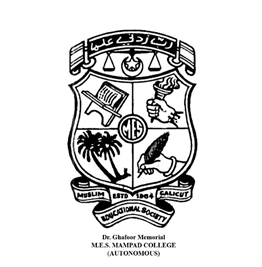 MES MAMPAD COLLEGE(AUTONOMOUS)Affiliated to UNIVERSITY OF CALICUTSyllabus for B.Voc. in Nutrition Science and DieteticsIn accordance with Regulation of CHOICE BASED CREDIT AND SEMESTER SYSTEM FOR VOCATIONAL UNDER GRADUATE (B.VOC) CURRICULUM - 2021 (CBCSS VUG 2021) of UNIVERSITY OF CALICUT	2021-’ 22 Admission onwards	ContentsPreambleMES Mampad College prepared revised syllabus & scheme of B.voc. Nutrition Science and Dietetics for the academic year 2021-22 according to University of Calicut Regulation of CHOICE BASED CREDIT AND SEMESTER SYSTEM FOR VOCATIONAL UNDER GRADUATE (B.VOC) CURRICULUM - 2021 (CBCSS VUG 2021).It is also prepared based on outcome based education. we acknowledged those who helped to shape up this revised syllabus. BOARD OF STUDIES (FOOD TECHNOLOGY)About the ProgrammeThis programme is structured according to the “Regulations for Choice Based Credit Semester System for Vocational Under Graduate Curriculum 2021” (CBCSS VUG 2021) of University of CalicutTitle of the programmeB.voc. Nutrition Science and Dietetics refers to the entire course of study and examinations for the award of the B. Voc degree.Hereafter programme means B. Voc. Programme , B.Voc. programme means B.voc. Nutrition Science and Dietetics  programme, college means MES MAMPAD COLLEGE and university means UNIVERSITY OF CALICUTObjectives of the programmeTo provide judicious mix of skills relating to a profession and appropriate content of General Education.b)  To ensure that the students have adequate knowledge and skills, so that they are work ready at each exit point of the programme.c)  To provide flexibility to the students by means of pre-defined entry and multiple exit points.d)  To integrate  NSQF  within  the  undergraduate  level  of  higher  education  in  order  to enhance  employability  of  the  graduates  and  meet  industry  requirements.  Such graduates  apart  from  meeting  the  needs  of  local  and  national  industry  are  also expected to be equipped to become part of the global workforce.e) To provide vertical mobility to students coming out of 10+2 with vocational      subjects.Programme Outcomes (POs) Program outcomes areThey should live with moral ethical value and live in the society with responsible citizenThey should be able to communicate with others effectively They should take readily any challenge before them and solve those problems persistThey must understand the environmental issues and to accept the adaption Programme Specific Outcomes (PSOs) Programme Specific Outcomes are They should take care of a person’s eating habits so as to improve his/her health.They should take care of either inpatient or outpatient along with medical specialties as clinical nutritionist / dieticianThey will have to prepares a proper diet for the sportspersons so that they become able to give optimum output in the field.They should put evidence-based skilful conversation and clinical interventions to use so as to safely engage the patients into a health behaviour change.They will have to work with government, non-government and government-aided bodies to meet the provided standards of health.They should to conduct researches in specific areas of nutrition and dietetics via. Clinical trials and interventions.They should work in companies as nutritionist who can work in marketing, quality control, and development.They could work for their own in the areas such as Diabetes management, weight management, eating disorder and etc.,They could be in schools, clubs, hotels, restaurants, etc to check the quality and examines the food being served in that place. They could be a medical nutrition therapist who try to put food into use to treat a specific condition. Duration of ProgrammeProgramme is about six semesters distributed over a period of three academic years. Each semester has 90 working days inclusive of all examinations. Academic WeekA unit of five working days with six contact hours of one hour duration on each day. A sequence of 18 such academic weeks (90 working days) constitute a semester. Semester : A term consisting of 18 weeks (16 instructional weeks and 2 weeks for examination)  Total credits in a semester are 30 (equivalent to 450 hours). For final semester internship and project, total credit is 30 with duration of 900 hrs.Course It is portion of the subject matter to be covered in a semester. A semester contains five or six such courses from general and skill development areasCourse Outcomes (COs)Course outcomes are statements that describe significant and essential learning that learners have achieved, and can reliably demonstrate at the end of a course. Generally, three or more course outcomes are specified for each course based on its weightage. They are listed along with the detailed syllabus of each course.General terms, definitions, abbreviations and their expansiona) B. Voc: Bachelor of Vocation- a scheme introduced by UGC for skill development based higher education as part of college /university education. b) NSQF: National Skills Qualifications Framework is a quality assurance framework. Under NSQF, the learner can acquire the competency needed at any level through formal, nonformal or informal learning. B.Voc programme is mapped as NSQF Level 5, 6 and 7. c) National Occupational Standards (NOS) or Occupational Standards (OS): defines one key function in a job role. NOS specify the standard of performance an individual must achieve when carrying out a function in the workplace. d) Qualification Pack (QP) : QP defines the set of NOS / OS which are aligned to Job Roles. Qualification Pack certifies a person for a specific job role. e) Job Role: Job role defines a unique set of functions that together form unique employment opportunity in an organization.f) Sector: Sector refers to conventional branch. Sectors and specializations for BVoc programmes shall be considered as per the guidelines of BVoc published by UGC.g) Exit Level: B.Voc has multiple exit points at each year and successfully completing a year (2 semesters) the candidate will be awarded Diploma. Higher Diploma and/or B.Voc Degree will be awarded accordingly mentioned (in Item 9)h) Credit: A unit of academic input measured in terms of weekly contact hours /course contents assigned to a course i) Extra Credit: The additional credit awarded to a student over and above the minimum credits required in a programme, for achievements in co-curricular activities and social activities conducted outside the regular class hours, as decided by the university. For calculating CGPA, extra credits will not be considered.j) Letter Grade or simply Grade in a course is a letter symbol (O, A+, A, B+, B, C, P, F, I and Ab). Grade shall mean the prescribed alphabetical grade awarded to a student based on his/her performance in various examinations. The Letter grade that corresponds to a range of CGPA  k) Grade point (G) Each letter grade is assigned a Grade point (G) which is an integer indicating the numerical equivalent of the broad level of performance of a student in a course. Grade Point means point given to a letter grade on 10 point scale. l) Semester Grade Point Average (SGPA) is the value obtained by dividing the sum of credit points obtained by a student in the various courses taken in a semester by the total number of credits in that semester. SGPA shall be rounded off to three decimal places. SGPA determines the overall performance of a student at the end of a semester. m) Credit Point (P) of a course is the value obtained by multiplying the grade point (G) by the credit (C) of the course: P = G x C s. Cumulative Grade Point Average (CGPA) is the value obtained by dividing the sum of credit points in all the semesters taken by the student for the entire programme by the total number of credits in the entire programme and shall be rounded off to three decimal places.n) Grade Card means the printed record of students’ performance, awarded to him / her. o) Course Teacher: A teacher nominated by the Head of the Department shall be in charge of a particular courses. p) BVoc Steering Committee: A University Level Committee (Refer clause 19) q) Strike off the roll: A student who is continuously absent for 14 days without sufficient reason and proper intimation to the Principal of the college shall be removed from the roll.Programme structure The programme is a mix of General Education Components (GEC), Skill Development Components (SDC) and Ability Enhancement Courses/Audit Courses.A. General Education Components (GEC) a) GEC courses A01-A04 is taught by English teachers and A07-A08 by teachers of additional languages respectively. GEC courses A11-A14 are offered by departments teachers of SDC courses concerned. b) The courses (A11-A14) under LRP (Alternative Pattern), as per the regulations of CBCSS UG 2019. of group 4. Biochemistry, Biotechnology, Aquaculture and Plant Science  B. Skill Development Components (SDC) details of the courses are given in the scheme and structure of the programmeSkill Gaps Identified:In the line of Great Greek Physician Hippocrates (400 BC)”Let thy food be thy medicine and thy medicine be thy food “elucidate a strong relation between food and health. This statement further reinforced when British navy physician Dr.James Lind (1747) used vitamins for the treatment of deficiency diseases. It started a wave of revolution around the globe and people started to realize the worth of food than ever before. Subsequently, in the 1930s the Nutritional studies kicked off in Indian Subcontinent which has now joined the league of most productive and promising academic areas. Kerala is the one of the state which leads in the field of education and health. Keralites are well placed either in the state itself or in abroad after completion of their studies. They are even placed in throughout of our nation. Health care sectors are growing like anything especially situations like Covid-19 pandemic, people are now having very health conscious.C. Ability Enhancement Courses/Audit Courses (AEC /AC): These are courses which are mandatory for a programme but not counted for the calculation of SGPA or CGPA. There is one Audit course each in the first four semesters. These courses are not meant for class room study. The students can attain only pass (Grade P) for these courses. At the end of each semester there will be examination conducted by the college from a pool of questions (Question Bank) set by the University. The students can also attain these credits through online platform like SWAYAM, MOOC etc (optional). The list of courses in each semester with credits is given belowD. Electives: Students are permitted to take elective courses available in the programmeCredit Distribution of B.Voc. Nutrition Science and DieteticsMark DistributionCredit Systema) A student is required to acquire a total of 180 credits for the completion of the programme which shall be counted for SGPA and CGPA. b) Each semester has a credit of 30.. c) Extra Credits: The maximum credit acquired under extra credit will be 4. If more extra credit activities are done by a student, that will be mentioned in the grade card. Extra credits are mandatory for the programme. Extra credits will be awarded to students who participate in activities like NCC, NSS, and Swatch Bharath. Extra credits are not counted for SGPA or CGPA. d) Credit Assessment  One Credit would mean equivalent of 15 periods of 60 minutes each, for theory, practicals / workshops / IT and tutorials;  For internship/field work 1 credit = 30 periods of 60 minutes each.  13. Admission A. Eligibility a) The admission to all B Voc programme will be as per the rules and regulations of the University for UG admissions. b) The eligibility criteria for admission shall be as announced by the University from time to time.c) Candidates   who   have passed (Eligible   for Higher Studies) the HSE of the Kerala State Board of Higher Secondary Examination   or   any other   examination recognised as equivalent there   to   with   science subjects are eligible for admission.d) Separate rank lists shall be drawn up for reserved seats as per the existing rules.h) Grace Marks may be awarded to a student for meritorious achievements in co-curricular activities such as Sports/Arts/ NSS/NCC/ Student Entrepreneurship. i) Preferred subjects & index mark calculations will be decided by the Board of Studies (FT) B. Diploma Holders Diploma holders (after 10+2) in the parent courses, approved by the University, who satisfies eligibility criteria can be admitted to the higher diploma ( 3 rd semester) based on the availability of the seats and is under the sole discretion of the principal / Governing Council of the college. C. Reservation for Vocational Students 25 marks weightage in index mark shall be given to all B.Voc programmes to compute ranking of candidates who successfully completed VHSE/HSE with vocational / NSQF course general to all vocational students at Higher secondary level. D. Reservation /Quota:The reservation rules for Government/Aided Colleges are as same as that of the regular UG programmes conducted in colleges affiliated to the university.E. Readmission a) There shall be provision for Readmission of students in CBCSS VUG 2021. b) The Principal can grant readmission to the student, subject to the conditions detailed below and inform the matter of readmission to the Controller of Examinations within one month of such readmission. c) This readmission is not to be treated as college transfer.d) There should be a gap of at least one semester for readmission. e) The candidate seeking readmission to a particular semester should have registered for the previous semester examination. f) Readmission shall be taken within two weeks from the date of commencement of the semester concerned.  g) For readmission, the vacancy should be within the sanctioned strength in the college. h) If change in scheme occurs while readmission, provision for credit transfer is subject to common guidelines prepared by Board of Studies/ Faculty concerned. For readmission to CBCSS VUG 2021 involving scheme change, the Principal concerned shall report the matter of readmission to Controller of Examinations with the details of previous semesters and course undergone with credits within two weeks in order to fix the deficiency/excess papers. F. Multiple Entry The students can discontinue after the successful completion of 2nd semester or 4th semester can re-join to the programme as lateral entry to 3rd or 5th semester respectively. In such cases, the multiple entries shall be completed within 6 years from the date of first registration of the programme. When Re-joining through multiple entry, the following points to be considered:1. If re-joining is sought for a student of this college and in the same programme, the principal / Governing Council in the institution can grant the readmission.2. In all other cases in multiple entry, readmission can be granted only after getting the approval from B.Voc Steering Committee of the university. 3. Rejoining the programme will be allowed to only if the candidate has secured a minimum CGPA of 2.5. 4. The candidate should remit the fees prevailing at that time.14. EXAMINATION a) There shall be end semester examinations at the end of each semester. b) Practical examinations shall be conducted by the college as prescribed by the Board of Studies (FT). External viva-voce, if any, shall be conducted along with the practical examination/project evaluation.c) The medium of examination is in English onlyd) A student shall be permitted to appear for the semester examination, only if he or she secures not less than 75%attendance in each semester. Practical Examination shall be conducted by the college at the end of 2nd,4th  & 6thsemestere) Audit course The student should pass all the audit course examinations before the commencement of fifth semester examination. f) Improvement course Improvement of a particular semester can be done only once. The student shall avail of the improvement chance in the succeeding year after the successful completion of the semester concerned. The students can improve a maximum of two courses in a particular semester. The internal marks already obtained will be carried forward to determine the new grade/mark in the improvement examination (for regular students). If the candidate fails to appear for the improvement examination after registration, or if there is no change in the results of the improved examination, the mark/grade obtained in the first appearance will be retained. Improvement and supplementary examinations cannot be done simultaneously. g) Moderation Moderation is eligible as per the existing rules of the college.15. EVALUATION AND GRADING : Mark system is followed instead of direct grading for each question. For each course in the semester letter grade and grade point are introduced in 10-point indirect grading system Method of Indirect Grading Evaluation (both internal and external) is carried out using Mark system .The Grade on the basis of total internal and external marks will be indicated for each course, for each semester and for the entire programme. Ten Point Indirect Grading SystemB. Course Evaluation The evaluation scheme for each course shall contain two parts internal assessment and external assessment. 1) Internal Assessment a) 20% of the total marks in each course are for internal examinations. b) The internal assessment shall be based on a predetermined transparent system involving written tests, Class room participation based on attendance in respect of theory courses and lab involvement, records and attendance in respect of Practical Courses.c) Internal assessment of the project will be based on its content, relevance, method of presentation, final conclusion and orientation to research aptitude.To ensure transparency of the evaluation process, the internal assessment marks awarded to the students in each course in a semester shall be notified on the notice board at least one week before the commencement of external examination. There shall not be any chance for improvement for internal marks. The course teacher(s) shall maintain the academic record of each student registered for the course, which shall be forwarded to the University by the college Principal after obtaining the signature of both course teacher and Head of the Department. The Split up of marks for Test paper and Class Room Participation (CRP) for internal evaluation are as follows. Distribution of Marks for Theory 4 to 5 credits (Max Internal 20)Internal Test Papers - 60marks PatternDistribution of Marks for Theory 1 to 3 credits (Max Internal 15)Internal Test Papers -80 marks patternDistribution of Marks for Practical 4-5 creditsDistribution of Marks for Practical  1-3 credits2) External Evaluation a) External evaluation carries 80% of marks. b) All question papers shall be set by the college. c) The external question papers may be of uniform pattern with 80/60 marks d) 2/3 credits will have an external examination of 2 hours duration with 60 marks and courses with 4/5 credits will have an external examination of 2.5 hours duration with 80 marks.e) The external examination in theory courses is to be conducted by the college with question papers set by external experts. The evaluation of the answer scripts shall be done by examiners based on a well-defined scheme of valuation and answer keys shall be provided by the college. f) The external examination in practical courses shall be conducted by two examiners – one internal and an external, the latter appointed by the college.. The practical board meeting should be conducted before conducting the external practical examination with the concerned examiners. The instructions for conducting the practical examinations, the mark distribution, question paper distribution and related matters should be discussed in the practical examination board meeting. The scheme of valuation must be strictly followed so as to ensure uniformity. Theory Question Paper pattern (for 60 marks/1 to 3 Credits)Theory Question Paper pattern (for 80 marks/4 to 5 Credits)Practical Exam Pattern of 4-5creditsPractical Exam Pattern 1-3creditsC. Revaluation In the new system of grading, revaluation is permissible. The prevailing rules of revaluation are applicable to CBCSS VUG 2021. Students can apply for photocopies of answer scripts of external examinations. Applications for photocopies/scrutiny/revaluation should be submitted within 10 days of publication of results. The fee for this shall be as decided by the University. D. Internship and Project a) Internship or the mini/main project should be carried out in the industry, not necessarily with industry partner. The major idea for internship is to implement the things learned and to get a real life experience. b) The Evaluation process follows 20% internal assessment & 80% external assessment. c) There will be internship/project at the end of 2nd and 4th semesters. d) The sixth semester includes one internship and project for the whole semester along with a term paper. Every student shall undergo one internship for the whole semester and along with that they should do a project based on their internship. At the end of the semester they should submit internship report and project. e) Every student will be assigned an internal guide, allotted from the parent department concerned or an expert available in the college appointed by the principal or the head of the department. The student has to make regular discussions with the guide while choosing the subject/area and throughout the life time of the project. f) At least three reviews will be conducted to evaluate the progress of work. g) External examination is conducted as single. The evaluation (internal as well as external) will be done separately for internship and project. In the mark sheet and Grade Card, the split up mark will be shown. h) External examiner is allotted by the college from the approved examination panel and a faculty from the institution. External examiner may be from the industry is find in the panel. i) Students should submit a report of their work. A valid certificate of internship from the organization should be produced as a proof that the work is carried out in the respective organization. Attendance statement also should be produced. j) Students are required to make the presentations of their work to present before the panel of examiners. A viva will be conducted based on the report and students are supposed to clarify the queries regarding their work. Mark distribution for Mini Project/internshipMark distribution for internshipMark distribution for ProjectE. Evaluation of Audit courses The examination shall be conducted by the college itself from the Question Bank prepared by the University. The Question paper shall be of 100 marks of 3 hour duration. F. Evaluation of Term Paper / Report/ThesisThe term paper shall be in the sixth semester along with internship and project. It should be in the standard format which is eligible for publishing. It has no external evaluation but only internal assessment.G. Minimum for pass Each course pass percentage is 35% and above. The successful completion of all the courses prescribed for the diploma/degree programme with P grade shall be the minimum requirement for the award of diploma/degree. Notes: 1. For Project/internship, the minimum for a pass shall be 50% of the total marks assigned to the respective examination. A student who does not secure this pass marks in Project/internship will have to repeat the respective subject. 2. If a candidate has passed all examinations of B.Voc. Programme (at the time of publication of results of last semester) except Internship and Project in the last semester, a re-examination for the same should be conducted within one month after the publication of results. Each candidate should apply for this Save-A-Year examination within one week after the publication of last semester results.H. Resultsa) A minimum of 20% marks in external evaluation is needed for a pass in a course. But no separate pass minimum is needed for internal evaluation. No separate grade/mark for internal and external will be displayed in the grade card; only an aggregate grade will be displayed. Also the aggregate mark of internal and external are not displayed in the grade card.b) student who fails to secure a minimum grade for a pass in a course is permitted to write the examination along with the next batch. After the successful completion of a semester, Semester Grade Point Average (SGPA) of a student in that semester is calculated using the formula given below. For the successful completion of a semester, a student should pass all courses. However, a student is permitted to move to the next semester irrespective of SGPA obtainedSGGPA of the student in that semester is calculated using the formulaSGPA =	Sum of the Credit points of all courses in a semester                              ------------------------------------------------------------------------                                                 Total Credits in that semesterThe Cumulative Grade Point Average (CGPA) of the student is calculated at the end of a programme. The CGPA of a student determines the overall academic level of the student in a programme and is the criterion for ranking the students. CGPA can be calculated by the following formula                                                                  Total credit point obtained in 6 semesters                 CGPA=                            ----------------------------------------------------------------                                                                                                            18016. AWARD OF DEGREE The successful completion of all the courses (General Education Components, Skill Development Components and Audit courses) prescribed for the degree programme with 'P' grade shall be the minimum requirement for the award of degree. Levels of Awards B. Voc is a programme with multiple exits. Following table shows the various certificates and their duration.a) Students are free to exit at any point in the duration of the programme. b) Only those students who successfully complete the courses and clear the examination are eligible for the certificate. c) Separate certificate will be awarded for each year for successful candidates. A candidate who successfully completes first two semesters shall be awarded a Diploma Certificate, first four semesters shall be awarded an Advanced Diploma Certificate and clearing all the semester shall be awarded B.Voc Degree certificate. d) Students who fail in any course may be allowed to move the higher level but won’t be eligible for any certificates until he/she clears previous courses.e) B. Voc degree will confer to those whose successfully complete the diploma, higher diploma and internship and project at the sixth semesterScope of the programmeB.Voc. Nutrition Science & Dietetics Programme – Structure, Work load and Credit distributionSEMESTER ICredit will not be counted for CGPA or SGPA calculationSDC1HC01 BASIC NUTRITION (5 CREDITS)Objectives:To enable the students 1.Understand the meaning of nutrition.2.Understand the role of nutrition in human life.3.Increase the ability to overcome deficiencyUNIT 1 (5 Hours)History of Nutrition – Development of Nutrition as a Science – Definition of Nutrition – Under nutrition, over nutrition and malnutrition. Introduction to nutrition – food as a source of nutrients, function of foods, definition of nutrients , adequate , optimum and good nutrition, malnutrition. Inter relationship between nutrition and health, visible symptoms of good health.UNIT 2 (15 Hours)Energy-Energy units – Kilocalories, Megajoules, determination of energy value of foods, using Bomb calorimeter, diagram of Bomb Calorimeter – gross calorific values. Physiological energy, value of foods, relation between oxygen used and calorific value. Determination of energy requirements, direct calorimetry. Relation between Respiratory quotient and energy output – Specific dynamic action of food (Thermogenic food in REE) indirect calorimetry – Basal metabolism – definition, determination – Benedict Roth basal Metabolism Apparatus – factors affecting BMR – determination of energy metabolism, during work – energy requirements for various types of activities, factorial methods for calculation of the daily energy requirements of an adult for varying degrees of physical activity – recommended allowances for calories, energy requirements of adults expressed in terms of Reference man and Reference woman – FAO committee and ICMR committee percent calories supplied by carbohydrates, fats and proteins in average Indian diets – Energy requirements for different age groups.UNIT 3 (10 Hours)Carbohydrates: Definition and composition, classification, Review of digestion, absorption and metabolism – word diagram – Regulation of blood sugar, Hormonal controls, functions of carbohydrates in the body. Dietary fibre– Definition, soluble and insoluble fibres, sources of fibre, components, physiological effects of dietary fibre; Role of fibre in human nutrition, sources and requirements.UNIT 4 (10 Hours)Lipids: Classification, Composition function – essential fatty acids, deficiency, food sources of EFA, Function of TGL, Characteristics of animal and vegetable fats, sterols – cholesterol – function, food sources, phosopholipids – function, ketone bodies – fat requirements – food sources.UNIT5 (10 Hours)Proteins: Composition – structure and classification, function of protein, Amino acids – Indispensable and dispensable amino acids – special function of amino acids – protein deficiency – Protein Energy Malnutrition – KWASHIORKOR and MARASMUS –etiology, clinical features, treatment and prevention – Evaluation of protein quality – PER, BV, NPU and NPR, chemical score, mutual and amino acid supplementation of proteins.UNIT 6 (10 Hours)Fat soluble Vitamins : vitamins A, D, E and K:Functions, deficiency, food sources & requirements.Water soluble Vitamins: Vit-C and B Complex vitamins: Functions, deficiency, food sources and requirements.UNIT 7 (10 Hours)Macro Minerals- Calcium, Phosporous, Magnesium, Potassium, Sodium and Chloride- Distribution in the body; functions, effects of deficiency, food sources and RDA.Micro Minerals in human nutrition - Iron, Zinc, Fluoride and Copper Distribution in the body; functions, effects of deficiency, food sources and requirements for different age groups.Ultratrace Minerals: Iodine and Cobalt. Distribution in the body; functions, effects of deficiency, food sources and requirements.UNIT 8 (5 Hours)Water: as a nutrient, functions, sources, requirements. Distribution of water in the body, exchange of water in the body, composition of body fluids, water exchange between plasma and interstitial fluid.Water imbalance – dehydration- water intoxication, water and electrolyte mechanism - ADH , vasopressin.Outcomes :The student will be able to1.Apply basic nutrition knowledge in making foods choices and obtaining an adequate diet. 2.Gain knowledge about energy requirements and the Recommended Dietary Allowances. 3.Understand the functions and role of macronutrients, their requirements and the effect of deficiency and excess 4.Analyze the role of various minerals and vitamins important in maintaining health. 5.Appreciate the importance of water and electrolytes in the human body 6.Learns the impact of various functional foods on our health References:Essential of food & Nutrition –Vol. 1 M. Swaminathan,Bappco,Bangalore.Human Nutrition and Dietetics –Davidson S. PassmoreNormal and Therapeutic Nutrition- Corinne .H.Robinson & Marilyn LawlerContemporary Nutrition - Gordon M. Wardlaw, Paul Insel et, al., (2000) Mosby,Chicago.Nutrition- concepts and controversies- Eleanor Whitney –Eighth Edition(2000)Basic principles of Nutrition- Seema Yadav, First edition (1997)Essentials of Nutrition and Diet therapy -Sue Rodwell Williams, fifth edition, Times Mirror Mosby College Publishing, 1990.Understanding Nutrition -Whitney P.N. and Roes S.R., West Publication Co,1996.Swaminathan,M.Essential of Food & Nutrition,1974.Bappco,Bangalore. 10.Jussawalla,JM.Natural Dietics,A hand book on Food,Nutrion andHealth.Wikas publishing house.Sumati R Mudambi,Rajogopal,M.V.Fundamentals Food,nutrition & Diet Therapy,1982.New Age PLtd.Education planning group.Food & Nutrition,1980.Arya publishing group, New DelhiNational Institute of Nutrition, Food & Health,I.C.M.R,HyderabadSDC1HC02 HUMAN PHYSIOLOGY (3 CREDITS)Course Objectives:To enable the students to1. Understand the structure and physiology of various organs in the body.2. Obtain a better understanding of the principles of nutrition and dietetics through the study of physiology.UNIT 1 (2 hours)Cell: Introduction - cell under e/m. Recent concepts.Tissues: Classification, structure and function. UNIT-2 (2 Hours)Blood: Composition, constituents, functions, wounds, hemorrhage, reticulo- endothelial system, body defence against diseases.UNIT-3(5 Hours)Blood circulation: clotting, blood groups – Blood Vessel Artery, Vein, capillary, pulse, systolic, diastolic, anaemia, leukemia, varicose veins, atherosclerosis, Angina pectorisHeart: Anatomy of the heart-structure of .the heart properties of cardiac muscle, origin and conduction of heart beat, cardiac cycle, cardiac output, heart sounds, blood pressure - definition and factors affecting blood pressure and ECG.UNIT 4 (5 Hours)Respiratory system: Anatomy and physiology of respiratory organs. Gaseous exchange in the lungs, mechanism of respiration. Organs of respiration – Nose, larynx, Trachea, bronchi, lungs and its capacity – structures and functions, mechanism of respiration – chemical respiration – Tissue respiration.UNIT 5(5 Hours)Digestive system: Anatomy of gastro-intestinal tract. , structures, functions– Teeth, tongue, salivary glands, saliva, composition and function. Oesophagus, Stomach, Small intestine, Large intestine, Pancreas, Liver, Gallbladder.UNIT 6 (10 Hours)Muscle and nerve: Types of muscles – striated, non-striated, cardiac - similarities and differences. Conduction of nerve impulses - Physiology of muscle contraction.Nervous system: General anatomy of nervous system, functions of the different parts, reflexes, autonomic nervous system. Structure of a nerve cell, nerve fibres & an outline classification of nervous system. Conduction of nerve impulse, synapse, Reflex action,UNIT 7(10 Hours)Excretory system: Structure of kidney, formation of urine, acid-base balance, skin-temperature regulation, water balance. Organs, structure and functions of kidney, Ureter, Urinary bladder. Formation of Urine, composition of normal urineEndocrinology :Hormones – Endocrine glands – their structure and functions Pituitary, thyroid, parathyroid, adrenal and pancreas - functions of the hormones and their relationships. Endocrine system – disorders of over and under secretion.UNIT 8(4 Hours)Reproductive system :Anatomy of male and female reproductive organs, hormonal regulation of female reproductive function, menstruation, fertilization, pregnancy, lactation - hormone influence.UNIT 9 (2 Hours)Sense organs: Physiology of vision, hearing, taste, smell and cutaneous sensations.Skin: Structure and function. Disorders of Skin - burns.Course outcomes:1. Able to understand the composition and functions of blood and lymph2. Understand the physiology of Respiratory system and Cardiovascular system3. Able to integrate the physiological functions of the digestive system and excretory system4. Apply the physiological concepts of the reproductive system and endocrine system5. Analyse the vital organ functions in respect to maintenance of human healthReferences:Gordeon Sears, W. and R.S. Winwood 1986. Anatomy and physiology for nurses, Londonhttps://www.khanacademy.org/science/health-and-medicine/human- anatomy-and-physiologywww.sciencedaily.com/articles/h/human_physiology.htmlGary.A Thibodeau and Kelvin. T.Patlon, Anthony’s Text Book of Anatomy And Physiology, Seventeeth edition, Mosby Publications, Indiana Print, 2004.Anne Waugh and Allison Grant Ross and Wilson Anatomy And Physiology In Health and Illness Elsevier Publication, Ninth Edition, 2005.Guyton, A.C, Text Book of Medical Physiology, 4th Edition, W.B. Saunders Co. Philadelphia, 1996.SDC1HC03 FOOD SCIENCE (5 CREDITS)Course Objective 1.Understand to use the four food groups in daily life 2.Apply various preparation methods for various foods 3.Explain the nutrient in foods and the specific functions in maintaining health.4.Apply food science knowledge to describe the functions of ingredients in food. 5.Identify various changes in cooking the foodUNIT 1(5 hour)Introduction to Food science:Food: Definition: Food, Food Science. Basic Four, Functions of food –Energy yielding, Body Building and Protective foods.Cooking Methods: Objectives of cooking, cooking methods-Moist, Dry and Combination methods of cooking.UNIT 2(40 hours)Study of Foods-Plant Source:Cereals: Structure, composition and nutritive value – Rice,Wheat and Millets-ragi, bajra, jowar and maize Changes in cooked starch- Gel formation, Retrogradation, syneresis. Effects of Dry heat - Dextrinisation. Cereal protein- Gluten, Role of cereals in cookery.Pulses: Types, Composition and Nutritive value, cooking process- soaking, germination, advantages of germination, fermentation. Toxic constituent presence and removal, factors affecting cooking quality, Germination- Process and its advantages. Role of pulses in cookery.Vegetables: Classification, composition and nutritive value. Changes occur during cooking of vegetables, Role of Vegetables in cookery.Fruits: Classification, composition and nutritive value, Ripening of fruits, Enzymatic browning reaction and its preventive measures.Nuts and Oil seeds: Composition and nutritive value of oil seeds (Flaxseed, Pumpkin seed, Gingelly seed) and specific fats and oils( butter, margarine, sesame oil, coconut oil, groundnut oil) Effects of heat on cooking of fat, Rancidity- Types and its prevention. Role of fats and oils in cookery and role of oil seeds in cookery.. Composition of specific nuts -almonds, coconut, groundnut, walnut and their importance, role of nuts in cookery.Beverages: Classification - coffee, tea, fruit beverages, soup and malted beverages.Spices and condiments – Specific spices, medicinal properties of Indian spices, role of spicesUNIT 3(25 Hours)Animal source:Milk: Composition and nutritive value. Milk products - Non fermented and fermented products. Cooking process- Effect of heat- Scum formation, Boiling over. Pasteurization and its general methods.Egg :Structure,composition and nutritive value, quality of egg, Role of egg in cookeryFleshy foods: Meat- Structure, composition and nutritive value, postmortem changes, ageing and tenderizing of meat, factors affecting cooking quality of meat.Poultry: Classification, composition and nutritive value UNIT 4 (5 Hours)Marine SourceFish: Classification, composition and nutritive value, selection of fish and fish cookery.UNIT 5(10 Hours)Food Preservation: Objectives of food preservation. Methods of food preservation- high and low temperature, drying and dehydration, chilling & freezing, , radiation, chemical preservatives.Course Outcome:Upon successful completion of this course, the student will be able to:1.Understand the nutrient content, different stages of milling process and by products of cereals, millets, pulses and oil seeds. 2.Ability to develop various fruit and vegetable products with quality assurance and safety. and Understand principles and methods of preservation of fruits and vegetables.3.Be able to understand the different processing and preservation methods in milk, meat, poultry, egg and fish. 4.Depict the functions and types of packaging and packaging materials, labelling.5.The students once they complete their academic projects, shall get an adequate knowledge on patent and copyright for their innovative research works.6.During their research career, information in patent documents provide useful insight on novelty of their idea from state-of-the art search. This provide further way for developing their idea or innovationsReferences:Potter, N. 2005. Food Science, CBS Publishers and Distributors, Delhi.Srilakshmi, B. 2005. Food Science. New Age International (P) Ltd., Publishers, New DelhiPaul and Paulmer, Food Theory and Application – John Wiley and sons, New York, 1972.Swaminathan M., Food Science and Experimental foods, Ganesh and Co., Mafras, Reprint 1979.Manay Shakunthala, N and Shadaksharaswamy M. Foods facts and Principles, New Age International (P) Ltd Publishers, Reprint 2005.Swaminathan M. Essentials of Food and Nutrition, Vol I & II Bappo Publications, 1996.Swaminathan M., Food Science, Chemistry and Experimental foods, Bappo Publishers company Ltd,1997SDC1HC04 FAMILY MEAL MANAGEMENT (4 Credits)Objectives :Determine physiological changes at different stages of lifecycle. To discuss, contrast and evaluate the roles of nutrition within the complex processes of pregnancy, lactation, child development and ageing. To discuss the impact of socioeconomic, cultural and psychological factors on food and nutrition behavior.UNIT 1 (10 hours)Introduction to meal management: Balanced diet - food guide, food pyramid. Basic principles of meal planning - objectives - steps in meal planning , Meal planning for the family.- food costUNIT 2 (10 hours)Nutrition in pregnancy: physiological stages, food selection - complications of pregnancy. Nutrition during lactation - Physiology of lactation – nutrition requirements, special foods given during lactations.UNIT 3 (10 hours)Nutrition during infancy: Growth and development – nutrition requirements - Breast feeding - Infant formula – Introduction of supplementary foods. Nutrition during early childhood (Toddler/ Pre school) Growth and Nutritional needs - nutrition related problems. Feeding patterns - acceptanceUNIT 4 (10 hours)Nutrition of school children: Nutritional requirement - Importance of snacks - school lunch. Nutrition during Adolescence Growth development and nutrient needs - food choices, eating habits – factors influencing them.UNIT 5 (10 hours)Nutrition during adulthood: Geriatric nutrition - Factors affecting food intake and nutrient use - nutrient needs -nutrition related problemsUNIT 6(10 hours)Meal planning for the family. Indian meal patterns - vegetarian & non- vegetarian. Food faddism & the faulty food habits. Nutritive value of common Indian recipes.Outcomes: The student will Learn and apply the latest in research-based nutrient needs of pregnant and lactating females. gains knowledge about the changing nutritional needs of an infant and about complementary feeding. able to relate nutrient needs to developmental stages and plan diets which will adequately meet nutritional needs during childhood. learn the impact of growth and development in arriving at the nutritional needs of adolescents. able to connect the role of changing metabolism, risk of chronic diseases and impact of functional foods in effectively planning diets for adults. gains competence on meeting nutrition needs and establishing dietary patterns to promote optimum health and reducing the impact of chronic diseases in the elderly.References:Guthrie H.A. & Others, "Introductory Nutrition", 1986, 6th ed. Times Mirror/Mosby College Pub Louis.Anderson L. et al, "Nutrition in Health and Disease', 1982, 17th ed, J.B Lippincott Co Philadelphia.Whitney E.N., Hamilton E.N. & Raffes S.R., "Understanding Nutrition", 5th ed. West Pub.Co. New York.Recommended Dietary Intakes for Indians, I.C.M.R. 1989.Mudambi, S.R. & M.N. Rajagopal - "Fundamentals of Food and Nutrition", 3rd ed.Wiley Eastern Ltc New Delhi-19.Guthrie, H.A,, "Introductory Nutrition", 6th ed., Times Mirror/Mosby College Publ.- St Louis 1989.Worthington Roberts, Bonnie S & others - "Nutrition in Pregnancy & Lactation", 3rd ed. Times Mirror Mosby College, St. Louis, 1985.SEMESTER IICredit will not be counted for CGPA or SGPA calculationSDC2NSD05 COMMUNITY NUTRITION (5 CREDITS)Course Objective: 1.Assess the nutritional status of the community. 2. Addressing the nutrition problems in the community through proper evaluation.UNIT 1 (10 hours)Community nutrition: Definition, Concept of Community, types of Community, Factors affecting health of the Community.ecology of malnutrition: Dietary factors, economic factors, socio cultural factors and environmental factors; vicisious and virtuous cycle of malnutrition; Types of malnutrition - under nutrition and over nutrition. Characteristics of community- Demography, Vital statistics,Definition: IMR, NMR and MMR. morbidity. Causes of malnutrition- prevalence of Malnutrition in India.Balance between food and population growth. Effects of malnutrition on general health, physical, mental and national development.UNIT 2 (10 hours)Nutritional problems of the community:Nutritional problems of the community, causes and incidence of nutritional problems in infancy,pre-school children, adolescents, pregnant and lactating mothers and old age. Under nutrition - Protein Energy malnutrition - Prevalence, classification - Kwashiorkor and Marasmus - etiology, symptoms, pathological changes, biochemical metabolicchanges. Anaemia, Vitamin A deficiency - Prevalence, etiology, symptoms.Over nutrition – obesity, coronary heart disease, diabetes.Other problems- Goitre andFluorosis.UNIT 3 (30 hours)Nutritional Assessment and Surveillance: Meaning, need, objectives and importance. Methods of assessment of nutritional status and their merits and demerits- Sampling techniques- Identification of risks groups.I. Direct assessment –a.Diet surveys-Need and importance, methods of dietary survey, Interpretation - concept of consumption unit, individual and total distribution of food in family, adequacy of diet in respect to RDA, concept of family food security. b.Authropometry- Nutritional anthropometry:Need and importance, standard for reference, techniques of measuring height, weight, head, chest and arm circumference, interpretation of these measurements. Use of growth chart.c. Clinical -Clinical Signs: Need & Importance’s, identifying signs of PEM, vitamin A deficiency and iodine deficiency, Interpretation of descriptive list of clinical signs.d. Biochemical estimations.II. Indirect assessment – food balance sheets and Agricultural data, Ecological parameters and vital statistics. Use of growth charts.UNIT 4 (5 hours)Breast feeding and its implications, Hazards pf bottle feeding – Review. Weaning foods-planning, formulating and preparing importance of correct and timely weaning – ReviewUNIT 5 (5 hours)Nutrition and infection-relationship, immunization and its importance.Recent advances in Community Nutrition research – Fortification & food adulteration.UNIT 6(10 hours)Nutrition intervention programs- Schemes and programs for various nutritional problems in India: Prophylaxis programs, mid day meal program, SNP and ICDS- Objectives and services. , National Nutrition Anemia Prophylaxis Programme (NNAPP) and Vitamin A Prophylaxis Programme (VAPP) and Goiter Control.Role of National organizations (ICAR, ICMR, NIN) and International organizations (FAO, WHO, UNICEF, CARE) and National Nutrition Policy in Community Nutrition and Health.International, national, regional agencies and organisations. Nutritional intervention programmes to combat malnutrition.UNIT 7 (5 hours)Nutrition education:Meaning, objectives, types and methods; Principles of planning, execution and evaluation of nutrition education program; Merits and limitations.Course Outcome :1.Upon successful completion of this course, the student will be able to:2.Demonstrate effective and professional oral and written communication and documentation3.Develop interventions to affect change and enhance wellness in culturally diverse individuals and groups (measured through the grant writing process assignment).4.Assess the impact of a public policy position on nutrition and dietetics practice. 5.Demonstrate cultural competence/sensitivity to diverse groups and environments. 6. Explain the impact of a public policy position on dietetics practice.7. Explain the impact of health care policy and different health care delivery systems on food and nutrition services.References:McLaren.D.S., ED-1983. Nutrition in the Community. John Weley and sons.Jelliffe. D.B.-1996. The Assessment of Nutritional status on the community- WHO Monograph series No. 53-geneva.Reh, Emma-1976. Manual on Household Food consumption surveys, FAO. Nutritional studies No.18 RomeShukla, P.K.- 1982. Nutritional problem of India-prentice Hall of India Pvt. Ltd., New Delhi.Shanti ghosh-1977. The feeding and care of infants and young children, voluntary Health Association of India-New Delhi.Ibrahim. G.J-1983. Nutrition in mother and children Health. London, Macmillan.Ritchey, S.J. and J. Taper-1983. Maternal and child Nutrition. Harper and Row publishers, New Delhi.SDC2HC06 (P) FOOD SCIENCE PRACTICAL (5CREDITS)Objectives To know the chief nutrition provided by each category of food groups.To know the methods and principles involved in cooking.To Get familiar with weights, measures of both raw ingredients and cooked foods To Enable students to understand the basics of planning menu and prepare food items for different age and income groups To Understand the role of a dietitian, home maker in planning and preparing a menuIntroduction to Laboratory:(a) laboratory rules (b) Familiarizing with laboratory equipments, weighing methods and preliminary preparation for cooking.(c)testing quality of prepared food (sensory attributes)-Hedonic scale-9 point scaleSugar and Jaggery – Experimental cookery.preparation of candy, fondant, mysore – pak. Identify the stages of sugar cookery using food thermometer- refined sugar and country’s jaggery powder ( Thread test, cold water test, plate test, temperature test)prepare the Recipes for chocolate fudge, peanut brittle, laddu, mysore pak and AthirasamCereals and cereal products:Determination of Gluten content in Wheat, Maida and rice flour- percentage of water absorption,weight of wet and dry gluten. Separation of gluten content of wheat.Prepare the Recipes for Idli, Ragi Adai, Tomato ricePulses:Germination of few pulses-soaking and germinationPrepare the Recipes for Sambar, kootu, black gram dhal vadaiVegetables and FruitsVegetables – study on the effect of acid, alkali, heat and time on the colour, texture and flavor.Fruits – Enzymatic browning and its prevention by blanching experiment. Prepare the recipe for Vegetable- Avial and vegetable briyani Fruit salad and apple milk shake.Milk and Milk products:Preparation of Milk products-curd, paneer, whey water.Prepare the Recipes for Payasam, Mour curry and adaprathaman.Egg:Quality of egg-Floating test, candling and test for interior quality.Prepare the Recipes for scrambled, poached egg, custards (double boiling method), omelette, egg currFats and oils:Smoking point temperature of different fats and oils (gingelly oil, groundnut oil & coconut oil)Prepare the Recipes: for Puri, potato chips, masal vadai and dough nuts.Beverages:Preparation and evaluation of Coffee (Filter and instant method),Tea, Soup,fruit and milk based drinks,malted beverages-any 2 recipes on each classSpices:Prepare the Recipes :for using spices and condiments- , Rasam, Panagam, Cinnamon tea and detoxifying drinkOutcomes:The student will be able toapply basic nutrition knowledge in making foods choices and obtaining an adequate diet. gain knowledge about energy requirements and the Recommended Dietary Allowances. understand the functions and role of macronutrients, their requirements and the effect of deficiency and excess analyze the role of various minerals and vitamins important in maintaining health. appreciate the importance of water and electrolytes in the human body. impact of various functional foods on our health gain competence in connecting the role of various nutrients in maintaining health and learn to enhance traditional recipes.SDC2HC7 (P) HUMAN PHYSIOLOGY PRACTICALS ( 5 CREDITS)Objectives :To enable the students to :Gain knowledge to examine the features of tissues, muscles and organs under microscope. Become familiar in estimation of haemoglobin and in measuring the blood pressureExperiments:Study of Human (manekin) : - Abdominal cavity of Human observe & draw liver, kidney, appendix, spleen, Pancreas, stomach, gall bladder, large and small intestines, ureter, bladder, diaphragmTypes of Cells: Microscopic examination of prepared slides.Cell division – Resting stage, prophase, metaphase, anaphase, telophase. Examine and draw the tissues.Histology of tissues- columnar, cubical, ciliated, squamous and stratified squamous. Epithelial, connective- Adipose, Bone, areolar, connective tissue, muscular -– smooth, cardiac, stratified and nervous tissues.Histology of muscles- cardiac, striated and non-striated.Microscopic structure of organs- stomach, liver, ovary and pancreas.Histology of Artery and Vein.Lung Section. b) Trachea.Estimation of haemoglobin by Shali’s method. Measurement of blood pressure using Sphygmomanometer-Before and after exercise.- At different positions standing, sitting and reclined.Determination of pulse rate.Determination of blood group.Bleeding time, clotting time Enumeration of Red Blood Cells - Demonstration.Enumeration of White Blood Cells.Respiratory rate and pulse rateVisit to a clinical laboratory.Course Outcomes: By the completion of the course the graduate should able to Know the composition of Blood Understand the features of tissues, muscles and organs. Acquire skills in estimating the haemoglobin and measuring the blood pressure. Determine the normal and abnormal value of blood constituent Demonstrate the organ functions using apparatus.SEMESTER IIICredit will not be counted for CGPA or SGPA calculationSDC3HC09 BASIC & FOOD MICROBIOLOGY (5 CREDITS)Course Objective:1.Learn about morphological characteristics of different micro-organism associated to food. 2. Learn about the spoilage and factors affecting the growth of microorganisms in food . 3. Impart the knowledge about the role of micro-organisms in fermentation of foods. 4 Create awareness about hygiene and sanitation in food industry.UNIT 1(5 hrs)IntroductionImportance of study of micro organism. classification of microorganism UNIT 2 (10 hrs)Evolution: History of Microbiology, - theory of spontaneous generation, Germ theory of disease, Koch’s postulates, pure culture concept.Microscopy: Parts of microscope, Resolving power, Limits of resolution, Refractive index, Magnification. Light microscope – Bright field, Dark field. Electron microscope-Transmission Electron microscope, Scanning electron microscopeUNIT 3 (10 hrs)Bacteria & Bacterial disease: Morphology, factors affecting growth, reproduction, spore formation, Structure, growth curve. Reproduction -Binary fission, Transformation, Transduction and conjugation. Nutritional requirements. –phototrophs, chemotrophs, Autotrophs, Heterotrophs. Pneumonia, tuberculosis,meningitis, gonorrhoea, syphilis, typhoid, cholera & tetanus UNIT 4 (10 hrs)Mold &Yeast:Fungus: Morphology, Classification, Reproduction –Sexual and A sexual. Yeast: Structure, Morphology, Reproduction –Budding Reproduction-–Sexual and Asexual UNIT 5 (10 hrs)Viruses and viral disease: Classification, Composition, Morphology, Replication of virus. chicken box, mumps, poliomyelitis, rabies, infective hepatitis, chickungunya, dengue and AIDSUNIT 6 (10 hrs)Culture Media: Bacteriological Media – Selective, Differential, Enrichment Media. Methods of isolating pure culture: Serial dilution, Pour plate, streak plate, stroke CultureUNIT 7 (5 hrs)Immunity: Classification-innate and acquired, active & passive immunization. schedule for childrenUNIT 8 (15 hrs)Food Spoilage: Sources of contamination, factors responsible for spoilage, factors affecting kinds and number of microorganisms in food. Chemical changes due to spoilage. Contamination and spoilage of Fruits and Vegetables, Meat & Meat products, Milk & Cream, Cereal & Cereal products, Spoilage of canned food.Microbes in fermented foods: Fermented vegetable products, Sauer Kraut, pickles, soy sauces, idli Fermented dairy products – Cheese, yoghurtCourse Outcome:Upon successful completion of this course, the student will be able to:Recall the history of microorganisms in food. Identify the microorganisms found in foodExplain the factors that affect microbial growth in food.Discuss microbial spoilage of food.Experiment the techniques in control of food spoilage. List foodborne diseasesDifferentiate foodborne infection and intoxication.Practice the methods for microbial examination for food.Identify the importance and properties of indicator organismsExplain the principle of quality control.Discuss the role of HACCP in food safety.Identify the codes of good manufacturing practicesReferences:Banwart GJ ,1989. Basic Food Microbiology. AVI publishersJay JM, Loessner MJ & Golden D A,2005. Modern Food Microbiology.Springer VerlagAnanthanarayanan	R	Jayaram	Paniker	CK	,2009	Text	book	of microbiology.University Press Pvt Ltd, HyderabadPrescott, L.M, Harley, J.P and Klein, D.A Microbiology . McGraw Hill New YorkFrazier J& Westhoff	DC,1988. Food	Microbiology. McGraw Hill, New York.Pelczar JM & Reid RD . Microbiology. Tata McGraw HillStainer R. General Microbiology. MacMillanBlack, JG. Microbiology .Principles and Explorations John WileySDC3HC10 NUTRITIONAL BIOCHEMISTRY (4 CREDITS)Objectives:To enable the students to 1. Gain basic knowledge on nutrients and their role in human health 2. Acquire scientific knowledge on health problems associated with imbalance of nutrient consumption.UNIT 1(10Hours)Carbohydrates: occurrence and classification. Structure of monosaccharides, oligosaccharides and polysaccharides. Physical and chemical properties of carbohydrates – optical isomerism, optical activity, mutarotation, reducing property, reaction with acids and alkalies. Glycoconjugates - Glycoproteins and Lectin - structure and significance. Definition of glycogenesis, glycogenolysis and gluconeogenesis.UNIT 2(10 Hours)Lipids: occurrence and classification. Storage lipids - fatty acids, triacyl glycerol, essential fatty acids, waxes. Structural lipids - role of lipids in biological membrane - glycolipids and phospholipids - types and importance; Sterols - basic structure and their importance. Physical and chemical constants of oils. Rancidity of oils. Definitions- Ketone bodies, ketogenesis and ketosis.UNIT 3(15 Hours)Amino acids: Types, definition of deamination, transamination and decarboxylation. classification and structure. Essential amino acids. Properties of amino acids - amphoteric nature and isomerism. Proteins: Classification of proteins based on functions and solubility. Structure of proteins: primary structure, secondary structure, tertiary structure and quaternary structure - protein folding and denaturation. Properties and reactions of proteins.Enzymes - Properties, classification and nomenclature. Mechanism of enzyme action. Factors affecting enzyme activity. Enzyme inhibition - Competitive, Non-competitive and Uncompetitive inhibition; Allosteric enzymes. Coenzymes, cofactors and isoenzyme.UNIT 4(15 Hours)Carbohydrate metabolism - breakdown of starch by amylases, glycolysis, TCA cycle and pentose phosphate pathway. Respiration - electron transport chain and oxidative phosphorylation. Bioenergetics of glucose.Lipid metabolism - lipases and phospholipases. Beta-oxidation of fatty acids and bioenergetics. Biosynthesis of fatty acids and triacyl glycerol. General catabolic pathway for amino acids - transamination, deamination and decarboxylation. Elementary knowledge of biosynthesis of protein. Ammonia assimilating enzymes. Metabolic inter-relationship. UNIT 5(5Hours)Secondary	metabolites	: occurrence,	classification and functions of phenolics, terpenes and alkaloidsUNIT 6 (5 Hours)Introduction	to	genetic	control	of	metabolism: Nucleic acids-Types, composition, structure, functions, replication and transcriptionUNIT 7 (5 hours)Acid – base balance: Acid-base balance in normal health, definition of buffers, principles of buffers, major sources of acid produced in the body, physiological buffer system and role of different buffer systems. Fluid and electrolyte balance- Maintenance in normal health.Course outcomesUnderstand the role of nutrients in human healthProvide scientific knowledge on the signs and symptoms of nutrient deficiency and ToxicityAcquire knowledge in energy determination and expenditure Able to differentiate the functions and deficiency of vitaminsKnow the role of water and electrolyte balance in the human bodyReferences:Pattabiraman. T.N. Concise text Book of Bio- chemistry, 2nd edition, all India publishers and distributors Regd., 998.Deb. A.C., Fundamental of Biochemistry, New centrul book agency (p)Ltd, reprint 2004.Ambika shanmugam, Fundamentals of biochemistry for Medical students, Karthik printers, 7th edition, 1992.CDC3 HC11 BASIC DIETETICS (5 CREDITS)Course Objectives To enable the students to1. Understand the physiology, metabolism and special requirements of critically ill.2. Know the effect of various diseases on nutritional status.3. Learn recent concepts in dietary management of recent concepts.UNIT 1 (15 hrs)Diet therapy - Definition, – importance -purposes of a therapeutic diet, principles and types. Concept of Diet therapy : growth and source of dietetics, classification of therapeutic diets.modification of the normal diet -clear fluid, full fluid, soft, light, bland and regular diet – basic concepts of oral and tube feeding, pre operative and post operative nutritional care. Growth and source of Dietetics. interpersonal relationship with patient, planning and implementary dietary care, Team approach to nutritional careDietitian – Types, qualities, qualification and role of dietician in managing hospital dietary. – definition and responsibilities-The Hospital and communityUNIT 2 (20 hrs)Nutritional care for weight management- Obesity and overweight: Identification, etiology, dietary management and behavioral modifications. Under weight: Etiology, assessment and dietary management.Nutritional care for febrile condition – Acute, chronic and recurrent: Malaria, Typhoid and TB – Etiology, symptoms and dietary management.UNIT 3 (20 hrs)Basic concepts of Diet therapya.) Therapeutic Adaptation of Normal Diet. b.) Routine Hospital DietEnteral Nutrition –Normal diet, Soft diet, liquid diet and Tube feeding.Parenteral Nutrition – Peripheral Nutrition and Total Parenteral Nutrition (TPN).c. Specially modified therapeutic diets, High calorie low calorie, high and low protein, bland, high and low residue diets.UNIT 4 (10 hrs)Special Feeding methods- Enteral nutrition- methods- nasogastric, gastrostomy and jejunostomy types of food, infusion techniques. TPN- Types of infusion, TPN formula for adults.Causes, risk factors, pathogenesis, dietary modifications, diet planning and counselling measures for febrile conditions- fevers of long duration and short duration and surgical conditionsUNIT 5 (10 hrs)Nutritional care for deficiency disorders- PEM, Nutritional anemia, vitamin- A deficiency, Iodine deficiency, osteoporosis and osteomalacia- Etiology, symptoms and dietary management.Course outcomes: At the end of the course student will be able to1.  aware about the role and responsibilities of dietitian and diet counselling process2. apply various methods and techniques in the therapeutic modification of diet3. relate the principles of diet for allergy, burns, obesity, and underweight4. modify dietary management for gastrointestinal disorder and malabsorption syndrome5. describe the dietary treatment for liver, gall bladder and pancreatic disorderReferences:Srilakshmi, B. Dietetics New Age International P. Ltd., New Delhi, 2011.Dietary Guidelines of Indians – A Manual, National Institute of Nutrition,Hyderabad, 2011.Garg, M. Diet, Nutrition and Health, ABD Publishers, 2006.Corinne H.Robinson, M.R.Lawber, W.L.Chenoweth and A.E.Garwick, Normal and Therapeutic Nutrition, MacMillan Publishing CO, New York, 19825.. Krause, M.V. and Mahan, L.K. Food, Nutrition and Diet Therapy, 9th Ed.,W.B. Saunders Company, Philadelphia, 2009.Maimun Nisha, Diet Planning for Diseases, Kalpaz Publishers, 2006.SDC3HC12 HEALTH PSYCHOLOGY (3 CREDITS)Course Objective:To Understand, explain, develop and test theory To Evaluating the role of behavior in the etiology of illnessUNIT 1(10 hrs)Foundation of Health Psychology: Health and health psychology-health and llness-trends that shape health psychology-perspectives in health psychologyUNIT 2 (10 hrs)Stress and Health: measurement-physiology of stress-sources- psychological factors in stress-stress response-factors affecting the ability to cope stress management.UNIT 3 (10 hrs)Health psychology through life span :Childhood and adolescence-childhood nutrition, childhood obesity, adolescents and risk taking interventions, adulthood and ageing theories of ageing life style and aging.UNIT 4 (12 hrs)Nutrition and Illness :Nutrition-obesity-treatment-eating disorders-substance abuse-alcoholism and tobacco abuse, chronic and life threatening illness- Psychological factors in cardio vascular disease, managing stress following CVD, Health psychology and diabetes, coping with cancer, Intervention strategy for AIDS, Coping with AIDS or HIVUNIT 5(12 hrs)Intervention Strategies :Applications of principle of counseling and psychotherapy in disease management and health care. Relaxation technique, somatic oriented cognitive and behavioral skills in the management of diseases. Support group-family counseling, alternative healing systems.Course Outcomes :Upon successful completion of this course, the student will be able to1.Understand  the role of behavior in illness 2.Understand the beliefs that predict behaviors3.Understand  beliefs of health and  help these beliefs to be changed.REFERENCES:Taylor.S.E. (1995), “Health Psychology”, McGraw Hill Inc, New York.Richard. O. Straub (2002) “Health Psychology”, Worth Publishers, New York.Ogden. J. (2000). “Health Psychology”, 2nd Ed., open University Press, U.K.Tones. K and Tillofrd. S (2001), “Health Promotopn Effectiveness-Efficiency and Equity”, 3rd Ed., Nelson theories Ltd., U.K.SDC3HC13 HEALTH AND FITNESS (5 CREDITS)Course ObjectivesTo enable the students to1. Introduce the fundamental concepts of physical education, health and fitness.2. Provide a general understanding on nutrition, first aid and stress management.3. Familiarize the students regarding yoga and other activities for developing fitness.4. Create awareness regarding various measures of fitness and health assessment.UNIT 1(10hour)Health- Concept of Health, changing concepts, definitions of health, dimensions of health, concept of well being, spectrum of health, determinants of health, ecology of health, right to health, responsibility for health and indicators of health. Factors affecting health and wellness. Physiological, psychological and social health. FITNESS - Definition, parameters of fitness, cardiovascular endurance, muscular strength, muscular endurance, physical fitness tests- for flexibility.UNIT2 (5 hour)Exercise and Health related fitness- Health related fitness, health promotion and physical activity for health benefits, Sports related fitness- Role of nutrition in sports and nutrition to athletic performance.UNIT3 (5 hour)Body weight and composition for Health and Sports- Ideal body weight, values and limitations of the BMI, composition of the body; Diet during training, prior to competition, during and after competition; dietary supplements for athletes.UNIT 4(5 hour)Warm up exercises & basic asanas - Simplified physical exercises and body stretching practices. Basic asanas, suryanamaskar, breathing exercise- pranayamaUNIT5 (10 hour)Exercise performance- Energy expenditure during physical activity, carbohydrate metabolism and performance, fat metabolism and performance, effect of exercise on protein requirements, physique and sports performance.UNIT 6(10 hour)Exercise programs- Resistance exercise training, aerobic exercise, types of exercise, effective weight control - dieting or exercise; weight reduction program for young athletes.UNIT 7(10 hour)Physical Fitness and Management: Fitness – Types and Components of Fitness - Types of Physical Fitness - Health related Physical Fitness - Performance Related Physical Fitness - Cosmetic fitness - Modern Lifestyle and Hypo kinetic Diseases – Prevention and ManagementUNIT 8(10 hour)Rehabilitation and Assessment :Sports injury and rehabilitation- Stress and strain, Basic injuries of sports persons-Evaluate the effectiveness of nutritional supplementation and ergogenic/ ergolytic aids -Health related Physical Fitness and Assessment -Body mass Index/ Skin folds Measurement, BMR, Pulse Rate and Blood Pressure Health Related Physical Fitness Test.UNIT 9(5 hour)Yoga and Fitness: principles of yoga therapy, social skills and living value based education. Yogic concepts in various diseases like diabetes, CVD, digestion and immune system.UNIT 10(5 hour)Special Nutrition: Basic knowledge  on sports nutrition, special nutritional needs for sea voyage, military and space [basic only]Course OutcomesDemonstrate an understanding of the physiological benefits of movement, physical   activity and wellness.Define principles involved in increasing and maintaining physical fitness.Evaluate and apply fitness and wellness concepts to individual lifestyle.Design, implement, and evaluate personal wellness and fitness programs.References:K. Park Test book of preventive and social medicine, 15th edition, MIS Banarsidas Bhano Publishers, Jabalpur, 1997.Melvin H. Williams, Nutrition for Health, fitness and Sports, 7th edition, MC Graw Hillinternational Edition, 2005.Michael J.GIbney, lan A Macdonald and Helen M.Roche, Nutrition and Metabolism,Blackwell Publishing company, Bangalore, Reprint 2004.Werner W. K Hoejer (1989), Life time Physical Fitness and Wellness, Morton Publishing Company, Colorado.Mishra, S. C (2005) Physiology in Sports. Sports Publication, New DelhiGreenberg, S. J and Pargman, D (1989) Physical Fitness – A Wellness Approach Prentice	Hall International (UK) Limited, LondonSwaminathan T, (2008) Essentials of Food and Nutrition Bangalore Printing Publishing Co.McArdle, W. D, Frank I. Katch, F. I and Victor L. Katch (1996) Exercise Nutrition: Energy	Nutrition and Human Performance. William & Wilkin Publishing USA.Mahan, K and Stump, E. S (1996) Krause Food and Nutrition and Diet Therapy W.B Saunders CompanySEMESTER IVCredit will not be counted for CGPA or SGPA calculationSDC4HC14 HOSPITAL FOOD SERVICE MANAGEMENT(4 CREDITS)Objectives:To enable the students to 1. Gain knowledge about various types of food services. 2. Gain knowledge about the Principles and functions of Management.3. To understand about personnel Management, financial management     and legal aspects of catering. 4. To realise the importance of sanitation and hygiene in food service institutions like Hospitals UNIT 1 (10hrs)Hospital based health care and its changing scenario, Effects of globalization on health care, concepts of corporate hospitals in developing countries, infrastructure and lay out of an ideal corporate hospital, functioning of modern, hospital and changing needs of patients, hospitality in hospital careUNIT 2(10 hrs)Patient Care Services Patient Admission / discharge, cafeteria and dietary services, front office services, housekeeping services, blood bank, diagnostic services, lab, physiotherapy, pharmacy operation theatre, outpatient and inpatient ward –admissionUNIT 3 (15 hrs)Principles of Hospital management Managerial activities for effective hospital functioning duties and responsibilities of hospital managers, qualities of office managers, effective inter and intra departmental co-ordination, understanding functioning of corporate multi specialty hospitalUNIT 4 (15 hrs)Marketing and Material management, Human resource management, managerial accounting and financial management, importance of material management, principles of material management, inventory management. Types of computer systems used for reservation systems, point of sale systems (POS) and property management systems.(PMS)UNIT 5 (10 hrs)Hospitality in hospital care Management of dietary department, diet planning for hospital diets, purchasing, storage and quantity food production, patient compliance, food production, serving to patient- tray and trolley service, plate waste management, washing and garbage disposal.Course Outcomes:Upon successful completion of this course, the student will be able to:1.Understand hospital functions and administration2. Acquire skills in maintaining medical records 3. Understand the management of resources and food service management  in hospitals4. Plan and execute various managerial roles in a food service management within the hospitals. REFERENCES:Sudhir Andrews, Front Office Management and Operations, 2008, Tata Mc Graw – Hill Publishing Company Ltd.Sakharka B M, Principles of Hospital Administration and Planning, 2009, 2nd Edition, Jaypee Brothers Medical Publishers (p) Ltd.Sherry Glied and Peter Smith, The Oxford Handbook of Health Economics,2011Jan Abel Olsen, Principles in Health Economics and Policy, 2009, Oxford University Press.Mohinder Chand, Managing Hospitality Operations, 2009, 1st Edition, Anmol Publications Pvt. Ltd. New Delhi.Goel S.L, Health Care System and Hospital Administration, 2009, Vol.7, Deep and Deep Publications Pvt. Ltd.Kalkar S.A, Hospital Information Systems, 2010, Published by Asoke K.Ghosh, PHI Learning Pvt. Ltd.http://eurpub.oxfordjournals.org/content.SDC4HC15 FUNCTIONAL FOODS, PROBIOTICS AND PREBIOTICS (4 CREDITS)Course ObjectivesTo enable the students togain knowledge about functional foods and Nutraceuticalshave thorough understanding about the health effectsdevelop Comprehensive understanding of different nutraceuticals and functional foodsunderstand the potential of various functional foods in promoting human healthrecognize factors that increase the risk of developing metabolic syndrome.learn the role of probiotics in patient care as supported by evidence based medicine.UNIT 1 (10 hrs)Definition, history, classification. scope & future prospects of functional foods: Probiotics, prebiotics and synbiotics, Nutraceuticals ; Nutrient vs. Non-nutrient. Non- nutrient effect of specific nutrients: Proteins, Peptides and nucleotides, Conjugated linoleic acid and n-3 fatty acids, Vitamins and Minerals. Antinutrients present in food: phytate, saponin, haemagglutinins, protease, amylase and lipase inhibitors. Spices and Condiments- nutritive value and uses in cooking.UNIT 2(10 hrs)Nutraceuticals:Properties, structure and functions of various nutraceuticals - Glucosamine, Octacosanol, Lycopene, Carnitine, Melatonin and Ornithine alpha ketoglutarate. Use of proanthocyanidins, grape products, flaxseed oil as NutraceuticalsFunctions of nutraceuticals: Applied aspects of the nutraceutical science: Sources of Nutraceuticals. Relation of Nutraceutical Science with other Sciences: Medicine, Human physiology, genetics, food technology, chemistry and nutritionUNIT 3(5 hrs)Plant metabolites and non- nutrient effect of specific nutrients :Alkaloids, Glucosinolates, Terpenoides and Phenolics- Chemistry, classes, sources, bioavailability and effects on human healthUNIT 4 (5 hrs)Probiotics : Taxonomy and important features of probiotic micro- organisms. Health effects of probiotics including mechanism of action. Probiotic micro- organisms in fermented milk products and non-milk products. Quality assurance of probiotics and safety.UNIT 5(5 hrs)Prebiotics - chemistry, sources and bioavailability, effect of processing, effects on human health and potential applications in risk reduction of diseases, perspective for food applications for the following: Non-digestible carbohydrates/oligosaccharides: Dietary fibre, Resistant starch, Gums.UNIT 6 (5hrs)Nutraceutical supplements and remedies :Nutraceutical rich supplements - Bee pollen, Caffeine, Green tea, grape tea, wheat grass, Lecithin, Mushroom extract, Chlorophyll, Kelp and Spirulina, Garcinia cambogia , Aloe vera and Blue Tea4.UNIT 7 (5 hrs)Food as remedies: Nutraceuticals bridging the gap between food and drug, Nutraceuticals in treatment for cognitive disorders. Medicinal plant derived nutraceuticals: Anti aging, anti- inflammatory compounds.UNIT 8 (5 hrs)Nutraceutical remedies for Arthritis, Bronchitis, circulatory problems, hypoglycemia. Nephrological disorders, Liver disorders, Osteoporosis, Psoriasis and Ulcers.UNIT 9(5 hrs)Nutrigenomics: Definition of nutrigenomics, gene expression – transcription, translation, post translational modification, nutrition in the omics era- elementary concepts on epigenetics, transcriptomics, proteomics, metabolomics; genetic variation and nutritional implicationsUNIT 10 (5 hrs)Nutrition and gene expression and nutrigenomics and complex diseases :Nutrient control of gene expression – amino acids, nucleotides, basic concepts of nutrigenomics and complex diseases – diabetes, cancer and obesityOutcomes Describe components of nutraceutical and functional foodsEvaluate the standards of evidence required for efficacy and safety assessment of nutraceutical and functional foods  Evaluate and compare the regulatory and efficacy-claim controls in India, America, Europe and AsiaExplain the regulatory framework required in India and globally for substantiated health claims  Work effectively as a group member on a specific problem related to functional foods and nutraceutical productsKnow the importance of probiotics and prebiotics in human healthReferences :Dhiraj A. Vattem, Vatsala Maitin, 2016. Functional Foods, Nutraceuticals and Natural Products: Concepts and Applications, DEStech Publications, Inc.Joyce I. Boye, 2015. Nutraceutical and Functional Food Processing Technology (IFST Advances in Food Science), Wiley-Blackwell.Cho S. S. and Dreher, M.L, 2001. Handbook Dietary Fibre, Marcel Dekker Inc., New York.Wildman, R.E.C, 2000. Handbook of Nutraceuticals and Functional Foods, CRC Press, Boca Raton.Yurawecz, M.P., M.M. Mossoba, J.K.G. Kramer, M.W. Pariza and G.J. Nelson, 1999. Advances in Conjugated Linoleic Acid Research, Vol. 1. AOCS Press, Champaign.Heller IR, et al. 1999. Report by CSPI. Functional foods: public health boon or 21st century quackery? Washington, DC: Center for Science in the Public Interest.Thomas PL, Earl R, 1994. Opportunities in nutrition and food sciences. Washington, DC: National Academy Press; p 109.SDC4NSD16 DIET COUNSELLING AND PATIENT CARE (5 CREDITS)ObjectivesIdentify the forces that influence an individual's eating pattern. Demonstrate knowledge of the dietary goals and guidelines set for indians by listing these guidelines and specifying ways to implement them into the planning of healthful diets. Know the types of guidance and counselingAnalyze the nutritional adequacy of daily food intake by calculating the daily intake of specific nutrients and comparing them to an established standard and identifying alternative diet plans. Identify food myths, fads, and fallacies and why each is incorrect.Unit 1 (5 hrs)Meaning and principle of Guidance and Counselling: Guidance and Counselling - definition, meaning and functions, Principles of guidance and counselling. Historical development of guidance and counselling. Maslow's Theory of Motivation - Hierarchy of Needs.Unit2 (5 hrs)Counselling process and Qualities of Counsellor: Counselling process- steps in counsellor process and follow up ; Variables affecting the counselling process .Qualities and skills required for the counsellor-educational and professional.Unit 3 (5 hrs)Types of Guidance and Counselling :Types of guidance –educational , vocational, personal and Health . types of counselling-directive, non directive and elective counselling . Methods of guidance and counselling –individual and group counselling. Ethical and Legal Issues in Counselling. Ethical Standards and Laws. Ethical Decision Making.Unit 4 (5 hrs)Family and Special areas in counselling: Family counselling –counselling the individual for marriage and family life, the parents of children with ADHD and behavioural problems - teen counselling, counselling the family in depression, suicide, stress and single parenting. Special areas in counselling –old age, women’s issues, stress management and relief, post-traumatic stress, grief and depression.Unit 5 (15 hrs)Diet Counselling :Diet Counselling - definition, concept, the role of clinical dietician, the recipients, counselling environment. Factors to be considered for counselling - Nutritional and health conditions, psychological conditions, food allergies, aging, gender related and other problems. Assessment component - Methods of interview – verbal and nonverbal techniques. Counselling models – data analysis (dietary, biological, environmental, behavioural data). Designing of counselling plans – goals and objectives, resource planning – client care plan and designing evaluation instruments. Implementation component – counselling the client/patient – client concurrence, co-ordination of care plans-the provision of learning experience. Evaluation component - Measuring the success of performance of client and evaluating the counselling process.Unit 6(10 hrs)Nutritional screening and assessment: Health problems - exploration and clarification - developing new perspectives and setting goals - implementation follow up and evaluation. Nutritional screening and assessment of nutritional status of hospitalized and outdoor patients. Identification of high risk patients. Assessment of patient needs based on interpretation of patient data – clinical, biochemical, biophysical, personal etc.Unit 7 (10 hrs)Dietary counselling: Newer trends in delivery of nutritional care and dietary counselling. Understanding drug and nutrition interactions. Counselling Theories and Approaches: Key Concepts and Techniques. Counselling techniques, strategies and communication skills. Rapport building and opening techniques. Group Counselling - Developing resources and aids for education and CounsellingUnit 8(10 hrs)Management of Dietetic Departments : Management of dietetics department - guidelines for establishing a diet counselling centre ; requirement for establishing diet counselling centre. Development of guidelines for counselling for normal nutrition, development of guidelines for various disorders - techniques for diet counselling. Development of facts list for various disorders - diet counselling tips sheets for various disorders.UNIT 9(5hrs)Patient education and counselling: Assessment of patient needs, establishing rapport, counselling relationship, resources and aids to counselling.Unit 10(5 hrs)Practical consideration in giving dietary advice and counselling - a) Factors affecting and individual food choice. b) Communication of dietary advice c) Consideration of behaviour modification d) Motivation.Unit 11(5 hrs)Counselling and educating patient a) Introduction to nutrition counselling b) Determining the role of nutrition counsellor c) Responsibilities of the nutrition counsellor d) Practitioner v/s client managed care e) Conceptualizing entrepreneur skills and behavior f) Communication and negotiation skills.Unit 12(5 hrs)Teaching aids used by dieticians- charts, leaflets, posters etc., preparation of teaching material for patients suffering from Digestive disorders, Hypertension, Diabetes, Atherosclerosis & Hepatitis and cirrhosis.Unit 13(5 hrs)Computer application a) Use of computers by dietician b) Dietary computations Dietetic management d) Education/ training e) Information storage f) Administrations g) ResearchOutcomes: Knowledge of basic/introductory nutrition concepts Critical thinking scientific and quantitative reasoningReferences:Anne Payne 2010. Advancing Dietetics and Clinical Nutrition. Churchill LivingstoneAronson V 1990 Effective Nutrition Counseling, Van Nostrand Reinfold, New YorkMadhukar,I.2007. Guidance and Counseling; Authors press publication; New Delhi.Chandra, R.2007.Guidance and Counseling, KalpazPublication , New Delhi.Agrawal, R. 2006. Elementary Guidance and Counseling. Shirpra Publication, Delhi.,Muhammad, M. 2007. Teacher’s Handbook of Counseling. Saujanya Publisher, New Delhi.Pushpa, G, Amutha, S. and Poornakala, S.J. 2015. Teaching manual on Family Guidance and CounselingSDC4HC17 SPORTS NUTRITION (5 CREDITS)Course Objectives:To enable the students to1. Gain the knowledge and understanding of nutrition required for sports in order to enhance performance. 2. Learn the role and significance of macro nutrients and micronutrients in achieving fitness.3. Understand the basic physiology and nutrition/fuelling demands specific to a sporting event.UNIT 1(10 hrs)Fuel Sources for Muscle and Exercise Metabolism :Sources of energy for muscle force generation – fuel stores on skeletal muscle – energy pathways – regulation of energy metabolism – metabolic response to exercise – metabolic adaptation to exercise training – factors influencing choice of fuels – Components of energy expenditure – energy balanceUNIT 2 (20 hrs)Macro and Micro Nutrients in Sports Nutrition : Role of carbohydrates before, during and after exercise – carbohydrates loading – protein requirements for exercise – techniques to study protein and amino acid metabolism – effect of protein intake on protein synthesis – amino acids as ergogenic aids – health risks with excessive protein intake – Fat as a fuel during exercise – fat supplementation and exercise supplements that increase after oxidation.Micronutrients – role of antioxidants – essential function of vitamins and minerals for athletes, ergogenic effectWater – thermoregulation and exercise in the heat – effect of dehydration in exercise performance – heat illness – fluid guidelines before, during and after exercise.UNIT 3 (15 hrs)Weight Management and Body Composition :Weight management- Ideal body weight and composition – weight loss – making weight and rapid weight loss strategiesEating disorders – types, prevalence, risk factors, effect on sports performance, treatment and preventionBody composition analysis-importance of body composition, different techniques-normative values for comparison.UNIT 4(15 hrs)Practical Sports Nutrition :Pre event and post event meal- preparing for competition, dealing with cramps, stitch GI distress-electrolyte balance-sports drinks Eating for anaerobic power-aerobic power timing of meals and snacks- guidelines for the travelling athlete-recovery food. Food for power sports, endurance sports, combined power Nutrition for special population: child athlete, ageing athlete, athletic diabetes, vegetarian and disabled athlete.UNIT 5 (15 hrs)Ergogenic aids and supplements : Overview of supplements and sports foods. use of performance enhancing substances among athletes – finding proof of efficacy of supplements and sports foods-anabolic steroids-sports foods (cereal bar, sports drinks, carbohydrate gels, liquid meal replacements, vitamins)- different types of protein supplements, creatine, glutamine, BCAA, HMB, caffeine, glycerol, bicarbonate, citrate – WADA-Anti doping rules and regulations.Course outcomes: To acquaint students with the structure, function and interaction of nutrients and the concept of energy to maintain optimal health and fitness.To understand the basic functioning of human body and the role of different organs to maintain homeostasis.Students will be acquainted with nutrients and their timing in sports performance related fitness among athletesStudents will be acquainted with nutrients and their timing in sports performance  across varying intensities of training	References:Deakin, Burke (2006), 3rd Ed, Clinical Sports Nutrition, McGraw-Hill Australia.Bean, Anita (2006), 5th Ed, Sports NutritionBourns, Fred (2002), Essentials of Sports Nutrition, 2nd Ed. John and Wiley.Suzanne Girard Eberle (2000), Endurance Sports Nutrition, Human Kinetics.Benardot, Dan (2000), Advanced Sports Nutrition, Human KineticsBurke, Louise (2007), Practical Sports Nutrition, Human KineticsGleeson, Jeukendrup (2004), Sports Nutrition: An Introduction to Energy Production and Performance, Human KineticsSDC4HC18 (P) NUTRITION PRACTICALS (5 CREDITS)Objectives:To enable the students toUnderstand the principles and methods for the proximate analyses of foods.Operate Instrumental methods to analyze the chemical and physical properties  foods Design of experiments in food analysis Apply of Food analysis in research, government, trade and the food industryExperiments:Introduction to laboratory equipments.Estimation of energy values of foods.Determination of basal metabolic rate of an individual.Calculation of energy requirements of an individual per day.Estimation of moisture content of foods.Estimation of protein content of foods.Estimation of protein content of foods.Estimation of fat content of foods.Estimation of reducing sugars.Estimation of total sugars.Estimation of acidity and pH.Estimation of vitamin C content of foods.Estimation of crude fibre.Estimation of ash content of foods.Estimation of iron content of foods.Estimation of beta carotene content of foodsOutcomesUnderstand the principles behind in analytical techniques when presented with a practical problemDemonstrate competency in the use of standard techniques of food analysis Apply modern instrumental methods to analyse chemical and physical properties of foods Compare the purposes and methods of food analysis in research, government and food industrySEMESTER VSDC5HC19 ADVANCED DIET THERAPY (5 CREDITS)Course ObjectivesTo enable the students to1. Understand the principles of diet and diet therapy.2. Understand the modifications of normal diet for therapeutic purposes.3. Develop capacity and attitude for taking dietetics as a profession.4. Develop skills and techniques in the planning and preparation of therapeutic diets for febrile conditions and gastrointestinal disordersUNIT 1(10 hrs)Dietetics – importance : Dietetics – importance – principles of diet therapy – modification of the normal diet – clear fluid, full fluid diets, soft diets and solid foods – basic concepts of oral and tube feeding, preoperative and post operative nutritional care. Role of dietician – definition and responsibilitiesUNIT 2(10 hrs)Diet therapy in gastrointestinal and liver diseases: Gastrointestinal disorders–peptic ulcer – diarrhea, dysentery, constipation – etiology symptoms and dietary modification. Diseases of the liver – hepatitis, cirrhosis, hepatic coma, cholecystitis and cholelithiasis – disease condition – etiology – symptoms – dietary managementUNIT 3(15 hrs)Diet therapy in obesity, leanness, diabetes mellitus and cardiovascular diseases : Obesity – theory of obesity, etiology, diagnosis – dietary treatment. Leanness – etiology, symptoms – dietary management. Diabetes mellitus – etiology, symptoms, complications – dietary management. Cardiovascular diseases – hypertension – etiology, symptoms – complications – dietary managementUNIT 4 (10 hrs)Diet therapy in kidney diseases, febrile conditions, burns and allergy: Diseases of the kidney – glomerulonephritis, nephritic synodrome, nephrosclerosis, renal failure, kidney stones – etiology, symptoms, complications – dialysis - dietary management. Febrile conditions – AIDS – etiology, symptoms, nutritional care. Burns - area of burns – dietary management. Food allergy – common food allergies, symptoms, tests, dietary management.UNIT 5 (10 hrs)Diet therapy in inborn errors of metabolism, neoplastic diseases and deficiency states:Inborn errors of metabolism – phenylketonuria, lactose intolerance. Neoplastic diseases – goals of nutritional care for cancer patients. Nutritional modification of diet for protein energy malnutrition, vitamin A deficiency and anaemia.UNIT 6(5 hrs)Nutritional care for the children with special needs – overview of the disability, food and nutritional needs and their modification. Attention deficit hyperactivity disorder-Autism-Cerebral palsy-Down’s syndrome UNIT 7(5 hrs)Nutritional care for patients with cancer- definition, causes, types, grades, normal cell to cancer cell, nutritional requirement, nutritional problems of cancer therapy. Nutritional care in HIV – Pathophysiology, aetiology, stages of HIV infection, ART, opportunistic infections, women and HIV, nutritional managementUNIT 8(8 hrs)Nutritional care in diseases of the musculoskeletal system – arthritis, osteoporosis, gout, dental caries. Nutritional care for patients having gastro intestinal surgery and burns. Allergies – food allergy and intolerance – mechanism, factors influencing, symptoms, tests for allergy, nutritional care and elimination diet.Unit 9(2hrs)Principles of diet therapy, Routine hospital diet, diet in diarrhea and constipation, diet in feverCourse outcomes: Describe well about nutrition, bioavailability and the current scenario of deficiency diseaseAcquire knowledge on the current trends in food scienceAble to understand the beneficial effects of functional foodsAcquire skills in institutional managementAnalyze the life style disorder and acquire skills in imparting diet counsellingReferences:Srilakshmi, B. Dietetics New Age International P. Ltd., New Delhi, 2011.Dietary Guidelines of Indians – A Manual, National Institute of Nutrition, Hyderabad, 2011.Garg, M. Diet, Nutrition and Health, ABD Publishers, 2006. 4.Corinne H.Robinson, M.R.Lawber, W.L.Chenoweth and A.E.Garwick,Normal andTherapeutic Nutrition, MacMillan Publishing CO, New York,1982Krause, M.V. and Mahan, L.K. Food, Nutrition and Diet Therapy, 9th Ed.,W.B. Saunders Company, Philadelphia, 2009.Maimun Nisha, Diet Planning for Diseases, Kalpaz Publishers, 2006.Shils et al. 1994. Modern Nutrition in Health and Disease. Vol. I and II. New York, Lea and Febiger. X Williams S.R.. 1993. Nutrition and Diet Therapy. New York, Mosby Publishers *Antia, F.P., Clinical Dietetics and Nutrition, Oxford University Press, Delhi, 2001.Mahan, L.K., Arlin, M.T., Krause’s Food, Nutrition and Diet Therapy,W.B. Saunders Company, London, 8th edition, 1992.Raheena, Begum, A textbook of Foods, Nutrition and Dietetics, Sterling Publishers, New Delhi, 1989.Joshi, S.A. Nutrition and Dietetics, Tata McGraw Hill Publications, New Delhi, 1992.SDCHC20 BIOETHICS (3 CREDITS)UNIT 1 (10 hrs)Introduction to Bio-ethics: 1.Understanding ethics and bioethics 2.Human dignity and human rights 3.Principles of benefit and harmUNIT 2(10 hrs)Autonomy, Consent and Privacy: 1.Autonomy and individual responsibility 2.Consent 3.Persons without the capacity to consent 4.Respect for human vulnerability and personal integrity 5.Privacy and confidentialityUNIT 3(15 hrs)Justice, Diversity and Co-operation:1.Equality, justice and equity 2.Non- discrimination and non-stigmatization3.Respect for cultural diversity and pluralism 4.Solidarity and cooperationUNIT 4(10 hrs)Health and Responsibility: 1.Social responsibility and health 2.Sharing of benefits 3.Protecting future generations4.Protection of the environment, the biosphere and biodiversityReferences:URL http://unesdoc.unesco.org/images/0016/001636/163613e.pdfBarilan,Yechiel M. (2014) Human Dignity, Human Rights, and Responsibility The new Language of Global Bioethics and Biolaw, U.S.A.: MIT.Kuhse, H. and Singer, P. (2008) Bioethics: An Anthology, 2nd Ed. Blackwell.Singer, Peter A. and Viens, A. M. (2008) The Cambridge Textbook of Bioethics, Cambridge: Cambridge University Press.Vaughn, L. (2012) Bioethics: Principles, Issues and Cases, Oxford: Oxford university pressSDC5HC21 NUTRITION THROUGH LIFE CYCLE (5 CREDITS)Objectives To enable the students 1. Understand the nutritional demand in various stages of life cycle.  2. Acquire skills in planning adequate meals in different stages of life cycle.UNIT 1 (15 hrs)Nutrition in adulthood, pregnancy and lactation: Nutrition in adult hood – recommended dietary allowances, nutritional guidelines, Nutrition and work efficiency. Energy balance and healthy food choices. Pregnancy – RDA, Dietary guidelines, physiologic and biochemical changes – weight gain. Complications during various stages of pregnancy – hyper emesis gravid arum, preeclampsia and eclampsia and their management at family level. Nutrition during Lactation - Function of breast, physiology of lactation, hormonal control and relaxation, Milk output and factors affecting it, frequency of nursing- supply and demand, nutritional components of colostrum and mature milk. Nutritional requirements of lactating women. Common nutrition related problem of pregnancy and Lactation.UNIT 2(15 hrs)Nutrition in infancy :Infancy - Growth and development, factors influencing growth, RDA, nutritional guidelines, Advantages of breast feeding, difference between breast feeding and bottle feeding, factors to be considered in bottle feeding. Different types of milk formulae. Weaning foods and commercially prepared baby foods. Weaning foods developed by different organizations. Uses of growth chart to monitor growth and development. Rate of growth, weight as the indicator. Problems of feeding in normal and premature infants. Premature infant and their feeding infant formulas. Lactose intolerance.UNIT 3 (15 hrs)Nutrition in childhood: Preschool age - Growth and development of preschool children. Food habits and nutrient intake. Recommended dietary allowances and supplementary foods. School going age - Physical development, food habits and nutritional requirement. Eating problems of children and their management, preparation of supplementary foods using available low cost foods.UNIT 4(15 hrs)Nutrition in adolescence :Adolescence – Changes of growth characteristics of adolescents. Nutritional needs of the adolescents. Physical Growth- changes and factors affecting height and weight, increments during menarche, Nutritional requirements. Eating disorders - anorexia nervosa and bulimia nervosa. Nutritional problems in adolescence- Iron deficiency anemia, obesity and their  managementUNIT 5(15 hrs)Nutrition during Old Age :Elderly – Physiological changes in ageing- Nutritional problems of aged and their management. Nutrition allowance s - Dietary Guidelines - Nutrition and work efficiency, modifications in diet. Psycho-social and economic factors affecting eating behavior, social situation, knowledge and belief, institutionalization, common health problems.Couse Outcomes :Upon successful completion of this course, the student will be able to:1.List factors which will influence nutritional requirements through the life cycle including pregnancy, lactation, infancy, childhood, adolescence, and aging.2. Explain the interrelation of the biochemical and physiological function of nutrients through the life cycle. 3. Explain the role nutrition may play in certain disease states in the life cycle. 4. Discuss the criteria of an adequate diet through the life cycle. References:Mahtab, S, Bamji, Kamala Krishnasamy, G.N.V. Brahmam, Text Book of Human Nutrition, Third Edition, Oxford and IBH Publishing Co. P. Ltd., New Delhi, 2012.Srilakshmi, B., Dietetics, New Age International (P) Ltd., New Delhi, 2013.Swaminathan, M., Advanced Textbook on Food and Nutrition, Vol. 1, Second Edition, Bangalore Printing and Publishing Co. Ltd., Bangalore,2012.Dietary Guidelines for Indians, ICMR, National Institute of Nutrition,Hyderabad, 2013.Gopalan, C. Rama Sastri B.V. and Balasubramanian, Nutritive Value of Indian Foods, NIN, ICMR, Hyderabad, 2014.Krause, M.V. and Hunscher, M.A., Food, Nutrition and Diet Therapy,14th Edition, W.B. SaundersSDC5HC22 FOOD TOXICOLOGY & ADULTRATION (4 CREDITS)Course Objectives :1.To discuss the basic principles, classifications of toxicology2. To discuss toxicological pathology and characteristics in relation to food toxins	3. To provide an overview of potentially toxic constituents present in food products4. To Apply laboratory skills associated with toxicologyUNIT 1 (5 hrs)Scope and classification of toxicants :Food toxicology – Definitions, Introduction and scope, Classification of toxic constituents. Toxicants in plant and animal foods - pulses, oil seeds, sea foods, processed animal foodsUNIT 2(10 hrs)Characteristics and inactivation of plant toxicants :General characteristics, occurence, properties and inactivation of protease inhibitors, trypsin inhibitors, haemagglutinins, goitrogens, gossypol. General characteristics, occurence, properties and inactivation of saponins, lathyrogens, avidin and other antimetabolitesUNIT 3(10 hrs)Characteristics and inactivation of microbial toxicants :Microbial toxins – classification, occurrence and properties, effects and preventive measures. General characteristics, occurrence and properties of Mycotoxins, Aflatoxin, Ochrotoxin Patulin. Methods to detect and Prevention of mycotoxinsUNIT 4 (10 hrs)Derived Food toxicants- Processing & Packaging; Toxicants generated during food processing such as nitrosamines, acrylamide, benzene, dioxins and furans; persistent organic pollutants.UNIT 5 (10 hrs)Characteristics and inactivation of mineral toxicity:Mineral toxicity – Chlorine and Fluorine, Heavy metals toxicity – Lead and Chromium, Mercury, Arsenic and Iron. Pesticide and insecticide residual toxicity – sources and health hazards.UNIT 6(10 hrs)Toxicology & food additives; Toxicological aspects of nutrient supplements; Chemicals from processing such as fumigants, chlorinated solvents, autoxidation products, carcinogens in smoked foods and pyrolysis, agrochemicals; heavy metals; intentional and unintentionalUNIT 7 (5 hrs)Food adulteration :Adulteration – definition – reasons – common adulterants in various foods and control measures. Food Adulteration Act – legal standards. Food safety – regulations to prevent health hazards.Course Outcomes :Upon successful completion of this course, the student will be able to:differentiate between natural constituents that are toxicants and natural contaminants that act as toxicants;  differentiate between the various types of toxicants, chemistry, their mode of action, significance, food sources, and possible detoxification methods; and  qualitatively and quantitatively analyze for toxicants in food and determine the different toxicity levels.References:Tonu Pussa, 2013. Principles of food toxicology, CRC PressSteven L.Taylor, Richard A.Scanlan and Marcel deckker, 1985. Food Toxicology A perspective on the relative risks, INC. publishing, New YorkSDC5NSD23 NUTRIGENOMICS (4CREDITS)Objectives:Gain knowledge about functional foods, nutraceutical and nutrigenomics. Understanding the molecular level interaction between nutrients and other dietary bioactive with human genome. Know the applications of Nutrigenomics in wellness and disease management.UNIT 1(10 hrs)Introduction to nutrigenomics : Introduction to genomics – definition, scope and importance. Global impact of genomics - genomics in health care, agriculture and environment. Overview of nutrigenomics – definition, nutrition, genetics and disease. Genomics from nutritional perspective – principles, tools, polymorphisms, genotypes, phenotypes.UNIT 2(15 hrs)Gene and nutrient interaction :Genes – nature, concept and synthesis; chemical nature of DNA, nucleotides and nucleosides; structure of RNA – RNA splicing; units of gene – gene expression, regulation and transcription; Nutrient sensors - regulation of gene expression; lipids as ligands for nuclear receptors - PPAR, RXR, SREBP; glucose and insulin signaling; gene–diet and gene –gene interactions. Genetic individuality and dietary responses - Single-nucleotide polymorphisms and Bioinformatics in Nutritional Sciences. Genetic susceptibility to diets.UNIT 3(15 hrs)Genetic Engineering :Genetic engineering for human health - production of human peptide hormone genes; Single cell protein. Role of genomics in enzymology and product development - processes and products of biotechnology - application of genomics in development of nutritious foods - fermentation process, fruit juice extraction and genetic improvement of food grade microorganisms. Nutritional significance of food products developed by biotechnological techniques;UNIT 4(10 hrs)Functional Nutrigenomics :Transcriptomics and Proteomics, metabolamics, methyl donors and epigenetics. Metabolic Syndrome - Polymorphism of genes  genetic influences, molecular biomarkers for preventive therapies. Molecular approach – inborn errors of metabolism – lactose intolerance, gluten enteropathy and phenlyketonuria.UNIT 5 (10 hrs)Target validation:Biomarkers – Evidence based nutrition and epidemiology –screening for bioactive nutrients and compounds. Cell line testing – zebrafishmodel and animal model - practical application of nutrigenomics – genomic screening. Scientific, technological and resource constraints on genomics - important factors affecting development in nutrigenomics.Outcomes:Know about Functional foods and its sourcesUnderstand about the effects of pre & probiotics on human health and potential applications in risk reduction of diseases.Gain knowledge about Herbal Supplements and their effects on health.Interrelations of Nutrigenomics in Human Health.Role of Nutrigenomics and Disease ConditionReferences:Nestle M. 2003. Safe Food: Bacteria, Biotechnology & Bioterrorism. Univ. of California PressRogers PL and Fleet GH. 1989. Biotechnology and Food Industry. Univ. of MinnesotaSDC5HC24 STATISTICAL METHODS FOR BIOLOGY (4 CREDITS)Objectives:To enable the students to Understand the importance of research Learn about the various applications of students in the research Familiarize on writing the project reportsUNIT 1(15 hrs)Classification & tabulation of Data: Meaning, objective and types of classification, formation of discrete and continuous frequency distribution, tabulation of data, parts of a table, General Rule of tabulation, Types of tables, Diagrammatical and graphical presentation of data: significance, types and limitation of different types of diagrams and graphs used for presentation of data.UNIT 2 (15 hrs)Measure of Central tendency: Mean, Median, Mode and their uses with examples and their advantages and disadvantages, Measure of Dispersion: significance and methods used in studying dispersion (range, quartile deviation, mean deviation and standard deviations) with their uses, advantages and disadvantages.UNIT 3(15 hrs)Test of Relationship; Meaning, types and methods used to study correlation (simple Co-efficient of correlation, rank correlation, co-efficient of concurrent deviation and other methods), regression along with their uses, advantages & disadvantages. Testing of Hypothesis, Meaning, basic concept concerning testing of hypothesis, procedure for testing hypothesis, Errors in testing hypothesis.UNIT 4 (15 hrs)Parametric and Non-parametric tests: uses of chi square test, student‘t’ test, and ‘z’ test in testing hypothesis. Analysis of variance Interpretation & Report writing; meaning, technique of interpretation,significance, steps followed, layout of report writing, Types of report and techniques of writing a report, The computer system, important characteristics and application in Research.Outcomes:Act as an educated consumer of data Prepare a preliminary research design for projects in their subject matter areas  Accurately collect, analyze and report data Present complex data or situations clearly Review and analyze research findings that affect their agencyReferences:Aggarwal BL. 2003. Basic Statistics. New Age.Brookes CJ, Betteley IG & Loxston SM. 1966. Mathematics and Statistics for Chemists. John Wiley & Sons.Gupta SC & Kapoor VK. 2003. Fundamentals of Mathematical Statistics.S. Chand & Sons.Gupta SP. 2004. Statistical Methods. S. Chand & Sons.SDC5HC25 (P) DIETETICS PRACTICAL (4 CREDITS)ObjectivesUnderstand the principles of diet and diet therapy. Understand the modifications of normal diet for therapeutic purposes. Develop skills and techniques in the planning and preparation of therapeutic diets for febrile conditions and gastrointestinal disorders Develop capacity and attitude for taking dietetics as a professionCLINICAL AND THERAPEUTIC NUTRITIONPreparation of hospital diets - routine hospital diets, regular diet, soft diet, full fluid diet and tube feeding blends.Diet in febrile conditions - Acute & chronic fevers – typhoid, tuberculosis.Diet in - Peptic ulcer, gastritis, diarrheaDiet in constipation, malabsorption syndrome.Diet in Cirrhosis, hepatitis, cholelithiasis and pancreatitis.Diet in hypothyroidism, hyperthyroidism, gout, phenyl ketonuria, Lactose intolerance.Diet in Atherosclerosis, hypercholesterolemia, hypertension, myocardial infarction.Diet in cancer.DIETETICS IN LIFE STYLE DISEASES,Diet in Diabetes mellitus and Gestational Diabetes.Diet in obesity and underweightDiet in Glomerulonephritis, nephrosis, nephrolithiasis & dialysis.COMMUNITY NUTRITIONDiet in Anaemia, protein calorie malnutrition,Diet in vitamin A, D, E, K, C and B deficiency.OutcomesAssess the nutritional status and support for patient careApply various methods and techniques in the field of therapeutic nutritionModify dietary management for Pulmonary and Gastrointestinal disorderDescribe the pathophysiology and dietary regimen for liver, gall bladder and pancreatic disorderSEMESTER VIModel Question Paper(Up to 3 credits)SDC1FP 01 INTRODUCTION TO FOOD SCIENCE&TECHNOLOGY (3 credits)Time 2 Hours                                                                                  Maximum mark: 60Section A (Short answers)Each question carries 2 marks. (Max. 20 marks)1. Define Food additives.2. What is mean by probiotics?3. Give two examples for monosacharides.4. Name any two Anti-Oxidants?5. Expand IICPT and DFRL.6. Name major nutrients present in our diet.7. What are amino-acids? , give examples.8. Name major spices.9. Give any two food journals.10. What do you mean by leavening agents ?11. Write the importance of Milk in human nutrition.12. What are stabilizers?Section B (Paragraph)Each Carry 5 marks (Max.30 Marks)13. Draw the Structure and composition of Rice14. How health food is differ from normal foods. ?15. Write on composition and nutritive value of Milk.16. Write a short note on preservatives.17. Write on proteins and its classification.18. Discuss in detail about CFTRI and DFRL.19. Write about sensory analysis of food.Section C (Essay) (1×10 = 10) 20. Discuss in details about various nutrients present in foods.21. Write in detail about food additives.(4 or 5 credits)SDC1FP03 FOOD MICROBIOLOGY (4 CREDITS)Time 21/2 Hours							Maximum mark: 80SECTION-AEach carry 2 marks (Max.25 Marks)Write note on Germ theory of diseases?Enlist Koch’s Postulates?What are the phases of bacterial growth curve?Give the function of capsule?Differentiate Phototrophs and Chemotrophs?Write a short notes on eyepiece,condenser and light source in microscopy?Which is the most method of reproduction in bacteria?Difference between hyphae and mycelium?What are viruses composed of?Comment on selective and differential media?How can we control the microorganisms?Differentiate intoxication and infection?Differentiate coccus and bacillus?Write a note on bacteriophage?What is the importance of culture media?SECTION-BEach Carry 5 marks (Max.35 Marks)Write the name of the organism and the production process involved in the formation of Sauer Kraut and soy sauce through a flow chart?Explain Food infections and Food Intoxications with examples. Describe Shigellosis with the help of following headings. Causative Agent, Natural source, Transmission Pathogenesis &Treatment?Discuss Spontaneous generation theory?Explain the structure & chemical composition of Gram +ve/ Gram-ve cell wall?Differentiate dark and bright field microscope?Explain pure culture techniques?Give general characters of Virus?Briefly explain bacteriophage?SECTION-C(2X10=20 Marks)Explain about the reproduction in bacteria?Microbiological testing of water and milk?Explain morphology and replication of virus?What is the role of bacteria in human life? How we can control these micro organisSl. No.DescriptionPage No.1Preamble32List of Board Members43        About the Programme54        General terms , definitions ,abbreviations and             their expansion65Programme structure86Admission107Examination128Evaluation , Grading & Result139Internship/Project1710Award of Degree2011Scope of Programme21ChairpersonMrs. Cibia George                                                                                                                    Head,Department of Food TechnologyDGM MES Mampad CollegeMalappuram Dist.+919446646528cibiageorge@gmail.comMember -Other CollegeDr.V.R.SinijaProf & HeadIndian institute of Food processing TechnologyThanjavur9750968421sinija@iifpt.edu.inMember-Faculty1.Mr. A JawaharAssistant ProfessorDepartment of Food TechnologyDGM MES Mampad CollegeMalappuram Dist.+919446251582msajawa@gmail.com2.Mr. Hasker EAssistant ProfessorDepartment of Food TechnologyDGM MES Mampad CollegeMalappuram Dist.+919995085903haskermes@gmail.comMember- University Nominee  Dr.Santhi mary,Head,Agricultural Processing,Agricultural Engineering College,Thavanur-KAUMember - Corporate/Industry Mr.C.G.Prathibasnidan,Director-Corporate,Elite group of companies,P.O.Prigandoor,Thrissur-680 581cgp@eliteindia.comPh:0487-2204816/2204817Member- Alumni Mr.Suresh Mammen ThomasManager Quality Assurance & Product Development,Vazhakulam Agro & Fruit Processing Co. Ltd(A Government of Kerala Undertaking)
Nadukkara , Avoly P.O, Muvattupuzha, Ernakulam District -686670.PH:9387095009 EMail:sumatho@gmail.comNoSemesterCourse NoCourse CodeCourse Name111.1A01ENG1A01211.2A02ENG1A02311.3A07(3)MAL1A07(3) HIN 1A07 (3) ARA1A07(3)422.1A03ENG2A03522.2A04ENG2A04622.3A08(3)MAL2A08 (3) HIN 2A08 (3) ARA2A08(3)733.1A11BIODIVERSITY – SCOPE AND RELEVANCE833.2A12RESEARCH METHODOLOGY944,1A13NATURAL RESOURCE MANAGEMENT1044.2A14INTELLECTUAL PROPERTY RIGHTSCourse namecreditSemesterEnvironment Studies41Disaster Management42*Human Rights /Intellectual Property Rights /Consumer Protection43*Gender Studies/Gerontology44SemesterGeneral Education ComponentGeneral Education ComponentGeneral Education ComponentGeneral Education ComponentSkill Development ComponentTotalSemesterEnglish Additional LanguageGeneralGeneralSkill Development ComponentTotalI4+541730II4+541730III-442230IV-442230V----3030VI----3030Total18 Credits
(400 Marks)8 Credits
(200 Marks)16 credits(400 Marks)16 credits(400 Marks)138 Credits
(2800 Marks)180Total42 Credits (1000 Marks)42 Credits (1000 Marks)42 Credits (1000 Marks)42 Credits (1000 Marks)138 credits(2800)3800SubjectMarksAllottedTotalG.Total English4x100400600Additional: Mal/Arabic......2x100200600GEC4x100400400SDC21x100, 2x200,4x75 28002800% of Marks (Both Internal &External put together)GradeInterpretationGrade point Average (G)Range of grade pointClass95 and aboveoOut standing109.5-10First Class with Distinction85 to below 95A+Excellent98.5-9.49First Class with Distinction75 to below 85AVery good87.5-8.49First Class with Distinction65 to below 75B+Good76.5-7.49First Class55 to below 65Bsatisfactory65.5-6.49First Class45 to below 55CAverage54.5-5.59Second Class35 to below 45PPass43.5-4.49Third ClassBelow 35FFailure00FailIncompletelIncomplete00FailAbsentAbAbsent00FailAttendanceAttendanceTest paperTest paperSeminar/Assignment/VivaSeminar/Assignment/Viva85% and above4 marks85%-1008 marksOutstanding8 marks75- <85%2 marks65 to 85%6 marksExcellent7 marks50- < 75%1 mark55 to 65%4 marksVery good6 marks45 to 55% 3 marksGood 5 marks35 to 45%2 marksAverage4 marksLess than 351 MarksPoor1 MarkMaximum4 marksMaximum8 marksMaximum8 marksDurationPatternNo. of QuestionsMarksCeiling of Marks1 hourShort answer65x2101 hourParagraph42x5101 hourEssay21x1010Total marksTotal marksTotal marksTotal marks30AttendanceAttendanceTest paperTest paperSeminar/Assignment/VivaSeminar/Assignment/Viva85% and above3 marks85%-1006 marksOutstanding6 marks75- <85%2 marks65 to 85%5 marksExcellent5 marks50- < 75%1 marks55 to 65%4 marksVery good4 marks45 to 55%3.0 marksGood3 marks35 to 45%2 marksAverage2 markLess than 351 MarksPoor1 MarkMaximum3 marksMaximum6 marksMaximum6 marksDurationPatternTotal number of questionsMarks for each questionCeiling of marks2 HourShort answer65x2102 HourParagraph44x5202 HourEssay21x1010Total marksTotal marksTotal marksTotal marks40ComponentsMaximum 20 MarksAttendance5Lab performance5Viva-voce10ComponentsMaximum 15 marksAttendance5Lab performance2.5Viva-voce7.5DurationPatternNo. of QuestionsMarksCeiling of Marks2 HoursShort answer122202 HoursParagraph75302 HoursEssay21x1010Total MarksTotal MarksTotal Marks60DurationPatternNo. of QuestionsMarksCeiling of Marks2.5 HoursShort answer152252.5 HoursParagraph85352.5 HoursEssay42x1020Total MarksTotal MarksTotal Marks80RecordProcedureWork doneSpot testViva-voceTotal5520x2201080RecordProcedureWork doneSpot testViva-voceTotal5515x2101060DistributionExternalInternalReport405Viva-voce2010Total6015DistributionExternalInternalReport10010Viva-voce6030Total16040Marks DistributionTotal marksInternal Assessment MarksTopic selection205Result405Presentation3010Report/Dissertation2010Viva-voce5010Total16040AwardsDurationNSQF LevelsDiploma in Nutritional Assistant2 semesterLevel 5Advance Diploma in Dietician Assistant4 semesterLevel 6B. Voc Degree  in Nutrition science & dietetics6 semesterLevel 7Sector Skill CouncilHealth careSub SectorAllied Health And  ParamedicsNSQF Level  QP Code/NOS/Job RoleLevel 5(1 year completion) Level 5(1 year) –Asst. NutritionistLevel 6 (2 Year completion)Level 6 (2 Year)- Asst. NutritionistLevel 7(3 Year completion)Level 7(3 Year)- Nutritionist /DietitiansSem. NoCourse No.Course codeName of the courseCreditsMarksMarksMarksMarksSem. NoCourse No.Course codeName of the courseCreditsInternalInternalExternalTotal11.1A01ENG1A01-English420208010011.2A02ENG1A02-English520208010011.3A07(3)MAL1A07(3) HIN 1A07 (3) ARA1A07(3)-Additional Language420208010011.4SDC1HC01Basic Nutrition520208010011.5SDC1HC 02Human Physiology31515607511.6SDC1HC 03 Food Science520208010011.7SDC1HC 04 Family Meal Management4202080100Audit course IAudit course IAudit course IAudit course IAudit course IAudit course IAudit course IAudit course IAudit course I22.1A03ENG2A03-English420208010022.2A04ENG2A04-English520208010022.3A08(3)MAL2A08 (3) HIN 2A08 (3) ARA2A08(3)Additional Language420208010022.4SDC2HC 05Community Nutrition520208010022.5SDC2HC 06(P)Food Science Practical520208010022.6SDC HC 07(P)Human Physiology Practical420208010022.7SDC2HC 08 Pr.Mini project/Internship315156075Audit Course IIAudit Course IIAudit Course IIAudit Course IIAudit Course IIAudit Course IIAudit Course IIAudit Course IIAudit Course II33.1A11Biodiversity -Scope and Relevance420208010033.2A12Research Methodology420208010033.3SDC3 HC 09Basic & Food Microbiology520208010033.4SDC3 HC 10Nutritional Biochemistry420208010033.5SDC3 HC 11Basic Dietetics520208010033.6SDC3 HC 12Health Psychology31515607533.7SDC3 HC 13Health & Fitness5202080100Audit Course IIIAudit Course IIIAudit Course IIIAudit Course IIIAudit Course IIIAudit Course IIIAudit Course IIIAudit Course IIIAudit Course III44.1A13Natural Resource Management420208010044.2A14Intellectual Property Rights420208010044.3SDC4 HC 14Hospital Food Service management420208010044.4SDC4 HC 15Nutraceuticals & Functional Foods420208010044.5SDC4 HC 16Diet Counselling & Patient care520208010044.6SDC4 HC 17Sports Nutrition520208010044.7SDC4HC 18(P)Nutritional Practical4202080100Audit Course IVAudit Course IVAudit Course IVAudit Course IVAudit Course IVAudit Course IVAudit Course IVAudit Course IVAudit Course IV55.1SDC5 HC 19Advanced Diet Therapy55208010055.2SDC5 HC 20Bio ethics331560 7555.3SDC5 HC 21Nutrition through Life cycle55208010055.4SDC5 HC 22Food Toxicology & Adulteration44208010055.5SDC5 HC 23Nutrigenomics44208010055.6SDC5 HC 24Statistical Methods for Biology44208010055.7SDC5HC 25(P)Dietetics Practical55208010066.1SDC6 HC 26PrInternship & Project Work303040+40160+160400                                                                                                  Total                                                                                                  Total                                                                                                  Total                                                                                                  Total18018076030403800Course codeTitle of courseHours per weekNo. of creditsTotal creditsA01ENG1A01-EnglishTransaction44A02ENG1A02-EnglishWays with words55A07(3)MAL1A07(3) HIN 1A07 (3) ARA1A07(3)-Additional Language4430SDC1HC01Basic Nutrition55SDC1HC02Human Physiology33SDC1HC03Food Science55SDC1HC04 Family Meal Management44Audit Course I*4*Course codeTitle of courseHours per weekNo. of creditsTotal creditsA03ENG2A03-EnglishWriting for Academic & professional success44A04ENG2A04-EnglishZeitgeist55A08(3)MAL2A08 (3) HIN 2A08 (3) ARA2A08(3)Additional Language4430SDC2 HC05Community Nutrition55SDC2HC06(P)Food Science Practical55SDC2HC07(P)Human Physiology Practical44SDC2HC08 PrMini Project33Audit Course II*4*Course codeTitle of courseHours per weekNo. of creditsTotal creditsA11Biodiversity -Scope and Relevance44A12Research Methodology44SDC3HC09Basic & Food Microbiology5530SDC3HC10Nutritional Biochemistry44SDC3HC11Basic Dietetics55SDC3HC12Health Psychology33SDC3HC13Health & Fitness55Audit Course III*4*Course codeTitle of courseHours per weekNo. of creditsTotal creditsA13Natural Resource Management44A14Intellectual Property Rights44SDC4HC14Hospital Food Service management4430SDC4HC15Nutraceuticals & Functional Foods44SDC4HC16Diet Counselling & Patient care55SDC4HC17Sports Nutrition55SDC4HC18(P)Nutritional Practical44Audit Course IV*4*Course codeTitle of courseHours per weekNo. of creditsTotal creditsSDC5HC19Advanced Diet Therapy55SDC5HC20Bio ethics33SDC5HC21Nutrition through Life cycle5530SDC5HC22Food Toxicology & Adulteration44SDC5HC23Nutrigenomics44SDC5HC24Statistical Methods for Biology44SDC5FP25(P)Dietetics Practical55Course codeTitle of courseHours per weekNo. of creditsTotal creditsSDC6HC26PrInternship & Project Work9003030